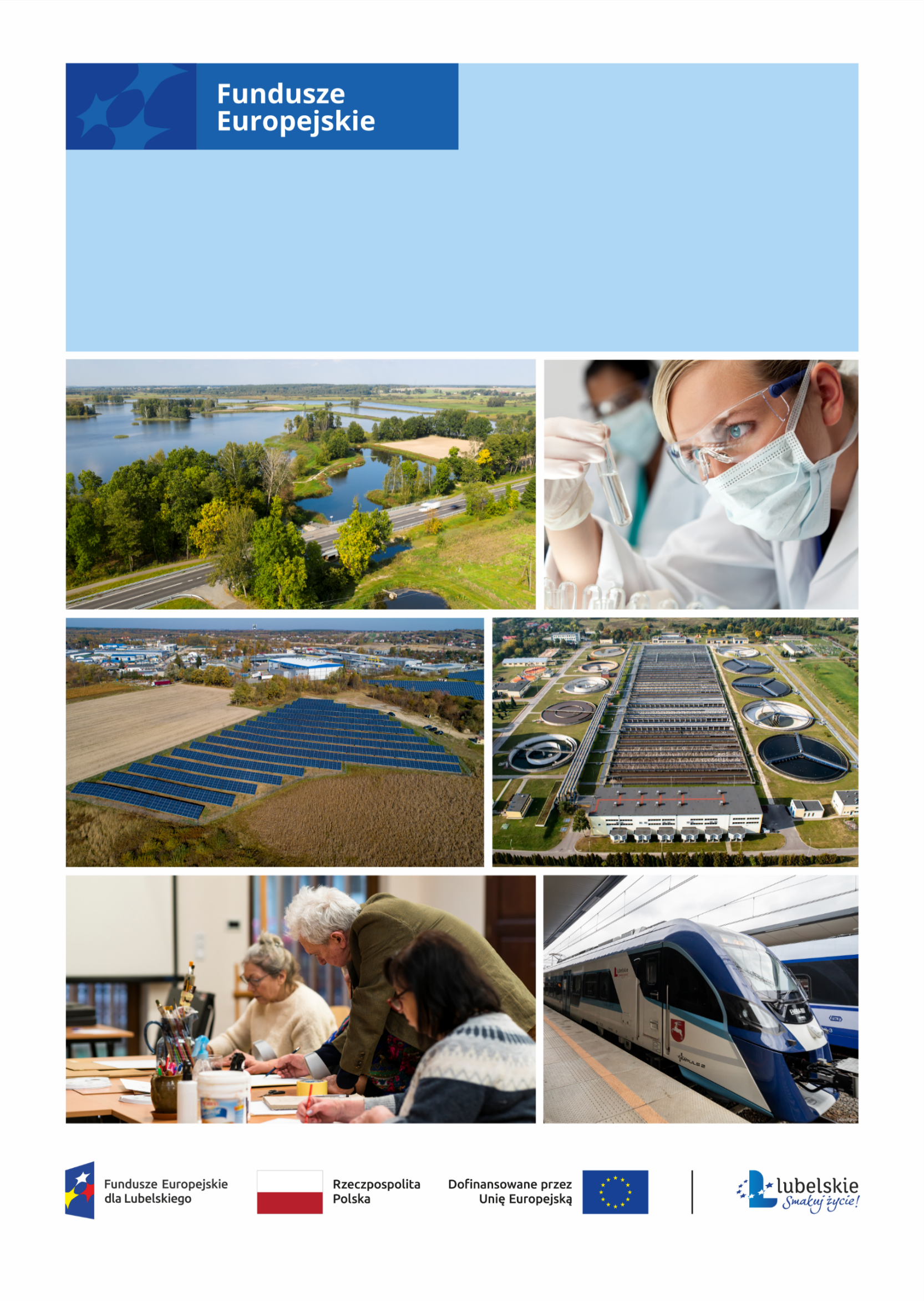 PODSTAWY PRAWNE I DOKUMENTY PROGRAMOWERegulacje unijneRozporządzenie Parlamentu Europejskiego i Rady (UE) 2021/1060 z dnia 24 czerwca 2021 r. ustanawiające wspólne przepisy dotyczące Europejskiego Funduszu Rozwoju Regionalnego, Europejskiego Funduszu Społecznego Plus, Funduszu Spójności, Funduszu na rzecz Sprawiedliwej Transformacji i Europejskiego Funduszu Morskiego, Rybackiego i Akwakultury, a także przepisy finansowe na potrzeby tych funduszy oraz na potrzeby Funduszu Azylu, Migracji i Integracji, Funduszu Bezpieczeństwa Wewnętrznego i Instrumentu Wsparcia Finansowego na rzecz Zarządzania Granicami i Polityki Wizowej (Dz. Urz. UE L 231/159 z 30.06.2021 r.), dalej zwane Rozporządzeniem ogólnym;Rozporządzenie Parlamentu Europejskiego i Rady (UE) 2021/1058 z dnia 24 czerwca 2021 r. w sprawie Europejskiego Funduszu Rozwoju Regionalnego i Funduszu Spójności (Dz. Urz. UE L 231/60 z 30.06.2021 r.), dalej zwane Rozporządzeniem EFRR;Rozporządzenie Parlamentu Europejskiego i Rady (UE, Euratom) 2018/1046 z dnia 18 lipca 2018 r. w sprawie zasad finansowych mających zastosowanie do budżetu ogólnego Unii, zmieniające rozporządzenia (UE) nr 1296/2013, (UE) nr 1301/2013, (UE) nr 1303/2013, (UE) nr 1304/2013, (UE) nr 1309/2013, (UE) nr 1316/2013, (UE) nr 223/2014 i (UE) nr 283/2014 oraz decyzję nr 541/2014/UE, a także uchylające rozporządzenie (UE, Euratom) nr 966/2012 (Dz. Urz. UE L. 193/1 z 30.07.2018 r., z późn.zm.), dalej zwane Rozporządzeniem finansowym;Rozporządzenie Komisji (UE) Nr 651/2014 z dnia 17 czerwca 2014 r. uznające niektóre rodzaje pomocy za zgodne z rynkiem wewnętrznym w zastosowaniu art. 107 i 108 Traktatu (Dz. Urz. UE L 187/1 z 26.06.2014 r., z późn. zm.), dalej zwane Rozporządzeniem 651/2014;Rozporządzenie Komisji (UE) Nr 1407/2013 z dnia 18 grudnia 2013 r. w sprawie stosowania art. 107 i 108 Traktatu o funkcjonowaniu Unii Europejskiej do pomocy de minimis Tekst mający znaczenie dla EOG (Dz. Urz. UE L 352/1 z 24.12.2013 r., z późn. zm.), dalej zwane Rozporządzeniem 1407/2013;Rozporządzenie Rady (WE, EURATOM) Nr 2988/95 z dnia 18 grudnia 1995 r. w sprawie ochrony interesów finansowych Wspólnot Europejskich (Dz. Urz. UE L 312/1 z 23.12.1995 r.);Rozporządzenie Parlamentu Europejskiego i Rady (UE) 2016/679 z dnia 27 kwietnia 2016 r. w sprawie ochrony osób fizycznych w związku z przetwarzaniem danych osobowych i w sprawie swobodnego przepływu takich danych oraz uchylenia dyrektywy 95/46/WE (ogólne rozporządzenie o ochronie danych)(Dz. Urz. UE L 119/1 z 04.05.2016 r., z późn. zm.), dalej zwane RODO;Rozporządzenie Rady (UE) 2015/1588 z dnia 13 lipca 2015 r. w sprawie stosowania art. 107 i 108 Traktatu o funkcjonowaniu Unii Europejskiej do niektórych kategorii horyzontalnej pomocy państwa (Dz. Urz. UE L 248/1 z 24.09.2015 r., z późn. zm.),Traktat o funkcjonowaniu Unii Europejskiej (Dz. Urz. UE C 326 z 26.10.2012 r., z późn. zm.), dalej zwany TFUE;Zawiadomienie Komisji w sprawie pojęcia pomocy państwa w rozumieniu art. 107 ust. 1 Traktatu o funkcjonowaniu Unii Europejskiej (Dz. Urz. UE C 262/1 z 19.07.2016 r.);Komunikat KE Zasady ramowe pomocy państwa na działalność badawczą, rozwojową i innowacyjną (Dz. Urz. UE C 414/1 z 28.10.2022 r.);Komunikat KE Wytyczne w sprawie regionalnej pomocy państwa (Dz. Urz. UE C 153/1 z 29.04.2021 r.).Regulacje krajoweUstawa z dnia 28 kwietnia 2022 r. o zasadach realizacji zadań finansowanych ze środków europejskich w perspektywie finansowej 2021-2027 (Dz. U. z 2022 r., poz. 1079), dalej zwana ustawą wdrożeniową;Ustawa z dnia 27 sierpnia 2009 r. o finansach publicznych (Dz. U. z 2022 r., poz. 1634, z późn. zm.);Ustawa z dnia 29 września 1994 r. o rachunkowości (Dz. U. z 2023 r., poz. 120 z późn. zm.);Ustawa z dnia 11 września 2019 r. Prawo zamówień publicznych (Dz. U. z 2022 r., poz. 1710, z późn. zm.);Ustawa z dnia 30 kwietnia 2004 r. o postępowaniu w sprawach dotyczących pomocy publicznej (Dz. U. z 2023 r. poz. 702)Ustawa z dnia 6 września 2001 r. o dostępie do informacji publicznej (Dz. U. z 2022 r., poz. 902);Ustawa z dnia 14 czerwca 1960 r. Kodeks postępowania administracyjnego (Dz. U. z 2023 r. poz. 775 z późn. zm.)  dalej zwana KPA;Ustawa z dnia 6 grudnia 2006 r. o zasadach prowadzenia polityki rozwoju (Dz. U. z 2023 r. poz. 225 z późn. zm.);Ustawa z dnia 23 kwietnia 1964 r. Kodeks cywilny (Dz. U. z 2022 r. poz. 1360 z późn. zm.);Ustawa z dnia 21 sierpnia 1997 r. o gospodarce nieruchomościami (Dz. U. z 2023 r. poz. 344);Rozporządzenie Ministra Funduszy i Polityki Regionalnej z dnia 21 września 2022 r. w sprawie zaliczek w ramach programów finansowanych z udziałem środków europejskich (Dz. U. z 2022, poz. 2055);Rozporządzenie Rady Ministrów z dnia 29 marca 2010 r. w sprawie zakresu informacji przedstawianych przez podmiot ubiegający się o pomoc inną niż pomoc de minimis lub pomoc de minimis w rolnictwie lub rybołówstwie (Dz. U. z 2010 r., Nr 53, poz. 312, z późn. zm.);Rozporządzenie Rady Ministrów z dnia 29 marca 2010 r. w sprawie zakresu informacji przedstawianych przez podmiot ubiegający się o pomoc de minimis (Dz. U. z 2010 r., Nr 53, poz. 311, z późn. zm.);Rozporządzenie Ministra Funduszy i Polityki Regionalnej z dnia 11 października 2022 r. w sprawie udzielania regionalnej pomocy inwestycyjnej w ramach regionalnych programów na lata 2021-2027 (Dz. U. z 2022 r. poz. 2161, z późn. zm.);Rozporządzenie Rady Ministrów z dnia 14 grudnia 2021 w sprawie ustalenia mapy pomocy regionalnej na lata 2022-2027 (Dz. U. z 2021 r. poz. 2422);Rozporządzenie Ministra Funduszy i Polityki Regionalnej z dnia 29 września 2022 r. w sprawie udzielania pomocy de minimis w ramach regionalnych programów na lata 2021-2027 (Dz. U. z 2022 r., poz. 2062);Dokumenty i wytyczneProgram Fundusze Europejskie dla Lubelskiego 2021-2027, zatwierdzony decyzją wykonawczą KE C(2022)8382 z dnia 24 listopada 2022 r., dalej zwany FEL 2021-2027;Umowa partnerstwa na lata 2021-2027, zatwierdzona decyzją wykonawczą KE C(2022)4640 z dnia 30 czerwca 2022 r., dalej zwana Umową partnerstwa;Szczegółowy Opis Priorytetów programu Fundusze Europejskie dla Lubelskiego 2021-2027, zatwierdzony uchwałą nr CDLXXV/8386/2023 Zarządu Województwa Lubelskiego z dnia 26 czerwca 2023 r., dalej zwany SZOP;Krajowa Strategia Rozwoju Regionalnego 2030, przyjęta uchwałą nr 102 Rady Ministrów z dnia 17 września 2019 r.;Długookresowa Strategia Rozwoju Kraju. Polska 2030. Trzecia Fala Nowoczesności, przyjęta uchwałą nr 16 Rady Ministrów z dnia 5 lutego 2013 r.;Strategia Rozwoju Województwa Lubelskiego do 2030 r., przyjęta uchwałą nr XXIV/406/2021 Sejmiku Województwa Lubelskiego z dnia 29 marca 2021 r.;Regionalna Strategia Innowacji Województwa Lubelskiego do 2030 roku, przyjęta uchwałą nr XXIV/407/2021 Sejmiku Województwa Lubelskiego z dnia 29 marca 2021 r., dalej zwana RSI;Strategia na rzecz Odpowiedzialnego Rozwoju do roku 2020 (z perspektywą do 2030 r.), przyjęta uchwałą nr 8 Rady Ministrów z dnia 14 lutego 2017 r.;Strategia na rzecz Osób z Niepełnosprawnościami 2021-2030, przyjęta uchwałą nr 27 Rady Ministrów z dnia 16 lutego 2021 r;Wytyczne dotyczące realizacji zasad równościowych w ramach funduszy unijnych na lata 2021-2027 wraz z załącznikiem nr 2 Standardy dostępności dla polityki spójności 2021-2027;Wytyczne dotyczące realizacji zasady partnerstwa na lata 2021-2027;Wytyczne dotyczące wyboru projektów na lata 2021-2027;Wytyczne dotyczące kwalifikowalności wydatków na lata 2021-2027;Wytyczne dotyczące monitorowania postępu rzeczowego realizacji programów na lata 2021-2027;Wytyczne dotyczące korzystania z usług ekspertów w programach na lata 2021-2027;Wytyczne w zakresie warunków gromadzenia i przekazywania danych w postaci elektronicznej na lata 2021-2027;Wytyczne dotyczące kontroli realizacji programów polityki spójności na lata 2021-2027;Wytyczne dotyczące sposobu korygowania nieprawidłowych wydatków na lata 2021-2027;Wytyczne dotyczące informacji i promocji Funduszy Europejskich na lata 2021-2027;Wytyczne dotyczące sposobu korygowania nieprawidłowych wydatków na lata 2021-2027.WYKAZ SKRÓTÓW I POJĘĆ SPECJALISTYCZNYCHalokacja – kwota środków z EFRR przeznaczona na nabór;badania podstawowe - zgodnie z art. 2 pkt. 84 Rozporządzenia 651/2014 oznaczają prace eksperymentalne lub teoretyczne, podejmowane przede wszystkim w celu zdobycia nowej wiedzy o podstawach zjawisk i obserwowalnych faktów, bez nastawienia na bezpośrednie zastosowanie komercyjne;badania przemysłowe - zgodnie z art. 2 pkt. 85 Rozporządzenia 651/2014 oznaczają badania planowane lub badania krytyczne mające na celu zdobycie nowej wiedzy i umiejętności celem opracowania nowych produktów, procesów lub usług, lub też wprowadzenia znaczących ulepszeń do istniejących produktów, procesów lub usług. Uwzględniają one tworzenie elementów składowych systemów złożonych i mogą obejmować budowę prototypów w środowisku laboratoryjnym lub środowisku interfejsu symulującego istniejące systemy, a także linii pilotażowych, kiedy są one konieczne do badań przemysłowych, a zwłaszcza uzyskania dowodu w przypadku technologii generycznych;beneficjent – beneficjent w rozumieniu art. 2 pkt 1 ustawy wdrożeniowej, na podstawie art. 2 pkt. 9 Rozporządzenia ogólnego, oznacza:podmiot publiczny lub prywatny, podmiot mający osobowość prawną lub niemający osobowości prawnej lub osobę fizyczną, odpowiedzialne za inicjowanie operacji lub inicjowanie i wdrażanie operacji;w kontekście partnerstw publiczno-prywatnych („PPP”) – podmiot publiczny inicjujący operację PPP lub partnera prywatnego wybranego do jej wdrażania;w kontekście programów pomocy państwa – przedsiębiorstwo, które otrzymuje pomoc;w kontekście pomocy de minimis udzielanej zgodnie z rozporządzeniami Komisji (UE) nr 1407/2013 lub (UE) nr 717/2014 państwo członkowskie może zdecydować, że beneficjentem (…) jest podmiot udzielający pomocy, w przypadku gdy jest on odpowiedzialny za inicjowanie operacji lub za inicjowanie i wdrażanie operacji;w kontekście instrumentów finansowych – podmiot, który wdraża fundusz powierniczy, lub, jeżeli nie istnieje struktura z funduszem powierniczym, podmiot wdrażający fundusz szczegółowy, lub, jeżeli instytucja zarządzająca zarządza instrumentem finansowym – instytucję zarządzającą;B+R – badania i rozwój;CST2021 - Centralny System Teleinformatyczny 2021, tj. system teleinformatyczny, o którym mowa w art. 2 pkt 29 ustawy wdrożeniowej, w którym rejestruje się i przechowuje w formie elektronicznej dane, zgodnie z art. 72 ust. 1 lit. e Rozporządzenia ogólnego, którego budowę, rozwój i utrzymanie zapewnia minister odpowiedzialny za rozwój regionalny;dzień/dni – ilekroć w Regulaminie mówi się o „dniu” lub „dniach”, rozumie się przez to dni kalendarzowe;dni robocze - dni od poniedziałku do piątku, z wyłączeniem dni ustawowo wolnych od pracy;dofinansowanie – dofinansowanie, o którym mowa w art. 2 pkt 3 ustawy wdrożeniowej - finansowanie UE lub współfinansowanie krajowe z budżetu państwa, przyznane na podstawie umowy o dofinansowanie projektu albo decyzji o dofinansowaniu projektu, lub ze środków funduszy celowych o ile tak stanowi umowa o dofinansowanie projektu albo decyzja o dofinansowaniu projektu; duże przedsiębiorstwo - przedsiębiorstwo inne niż mikro, małe lub średnie przedsiębiorstwo w rozumieniu Załącznika nr I do Rozporządzenia 651/2014;DZ PR – Departament Zarządzania Programami Regionalnymi w UMWL;EFRR – Europejski Fundusz Rozwoju Regionalnego;eksperymentalne prace rozwojowe - zgodnie z art. 2 pkt. 86 Rozporządzenia 651/2014 oznaczają zdobywanie, łączenie, kształtowanie i wykorzystywanie dostępnej aktualnie wiedzy i umiejętności z dziedziny nauki, technologii i biznesu oraz innej stosownej wiedzy i umiejętności w celu opracowywania nowych lub ulepszonych produktów, procesów lub usług. Mogą one także obejmować na przykład czynności mające na celu pojęciowe definiowanie, planowanie oraz dokumentowanie nowych produktów, procesów i usług. Eksperymentalne prace rozwojowe mogą obejmować opracowanie prototypów, demonstracje, opracowanie projektów pilotażowych, testowanie i walidację nowych lub ulepszonych produktów, procesów lub usług w otoczeniu stanowiącym model warunków rzeczywistego funkcjonowania, których głównym celem jest dalsze udoskonalenie techniczne produktów, procesów lub usług, których ostateczny kształt zasadniczo nie jest jeszcze określony. Mogą obejmować opracowanie prototypów i projektów pilotażowych, które można wykorzystać do celów komercyjnych, w przypadku gdy prototyp lub projekt pilotażowy z konieczności jest produktem końcowym do wykorzystania do celów komercyjnych, a jego produkcja jest zbyt kosztowna, aby służył on jedynie do demonstracji i walidacji. Eksperymentalne prace rozwojowe nie obejmują rutynowych i okresowych zmian wprowadzanych do istniejących produktów, linii produkcyjnych, procesów wytwórczych, usług oraz innych operacji w toku, nawet jeśli takie zmiany mają charakter ulepszeń;FE – Fundusze Europejskie;FEL 2021-2027 – program Fundusze Europejskie dla Lubelskiego 2021-2027;infrastruktura B+R – w przedmiotowym naborze pojęcie „infrastruktura B+R” oznacza infrastrukturę wspomagającą rozwój technologiczny przedsiębiorstw tj. infrastrukturę służącą do prowadzenia badań przemysłowych i/lub eksperymentalnych prac rozwojowych - urządzenia badawcze, pomiarowe i/lub laboratoryjne o małym stopniu uniwersalności i wysokich parametrach technicznych (zazwyczaj wyższych o kilka rzędów dokładności pomiaru w stosunku do typowej aparatury stosowanej dla celów produkcyjnych lub eksploatacyjnych) oraz wartości niematerialne i prawne wykorzystywane do prowadzenia badań przemysłowych i eksperymentalnych prac rozwojowych. Do ww. infrastruktury nie zalicza się sprzętu komputerowego, innych urządzeń oraz wartości niematerialnych i prawnych niewykorzystywanych bezpośrednio do realizacji prac B+R (GUS);inwestycja początkowa – termin dotyczy MŚP, zgodnie z art. 2 pkt. 49 Rozporządzenia 651/2014 oznacza:inwestycję w rzeczowe aktywa trwałe lub wartości niematerialne i prawne związane z założeniem nowego zakładu, zwiększeniem zdolności produkcyjnej istniejącego zakładu, dywersyfikacją produkcji zakładu poprzez wprowadzenie produktów uprzednio nieprodukowanych w zakładzie lub zasadniczą zmianą dotyczącą procesu produkcyjnego istniejącego zakładu; lubnabycie aktywów należących do zakładu, który został zamknięty lub zostałby zamknięty, gdyby zakup nie nastąpił, przy czym aktywa nabywane są przez inwestora niezwiązanego ze sprzedawcą i wyklucza się samo nabycie akcji lub udziałów przedsiębiorstwa;inwestycja początkowa na rzecz nowej działalności gospodarczej – termin dotyczy dużych przedsiębiorstw, zgodnie z art. 2 pkt. 51 Rozporządzenia 651/2014 oznacza:inwestycję w rzeczowe aktywa trwałe lub wartości niematerialne i prawne związane z założeniem nowego zakładu lub z dywersyfikacją działalności zakładu, pod warunkiem że nowa działalność, która ma być prowadzona, nie jest taka sama jak działalność poprzednio prowadzona w danym zakładzie ani podobna to takiej działalności;nabycie aktywów należących do zakładu, który został zamknięty lub zostałby zamknięty, gdyby nie został nabyty, i który jest nabywany przez inwestora niezwiązanego ze sprzedawcą, pod warunkiem że nowa działalność, jaka ma być prowadzona z wykorzystaniem nabytych aktywów, nie jest taka sama, jak działalność prowadzona w zakładzie przed nabyciem ani podobna to takiej działalności;przy czym zgodnie z art. 2 pkt. 50 Rozporządzenia 651/2014  "taka sama lub podobna działalność" oznacza działalność wchodzącą w zakres tej samej klasy (czterocyfrowy kod numeryczny) statystycznej klasyfikacji działalności gospodarczej NACE Rev. 2 określonej w Rozporządzeniu (WE) nr 1893/2006 Parlamentu Europejskiego i Rady z dnia 20 grudnia 2006 r. w sprawie statystycznej klasyfikacji działalności gospodarczej NACE Rev. 2 i zmieniającym rozporządzenie Rady (EWG) nr 3037/90 oraz niektóre rozporządzenia WE w sprawie określonych dziedzin statystycznych;IP – instytucja pośrednicząca, o której mowa w art. 2 pkt. 10 ustawy wdrożeniowej, której została powierzona w drodze porozumienia albo umowy zawartych z IZ realizacja zadań w ramach FEL 2021-2027 - LAWP;IZ – instytucja zarządzająca, o której mowa w art. 2 pkt. 12 ustawy wdrożeniowej, na podstawie art. 71 rozporządzenia ogólnego – Instytucja Zarządzająca programem Fundusze Europejskie dla Lubelskiego 2021-2027 tj. ZWL;KE – Komisja Europejska;KM FEL – komitet monitorujący, o którym mowa w art. 38 Rozporządzenia ogólnego - Komitet Monitorujący Fundusze Europejskie dla Lubelskiego 2021-2027;konsorcjum – porozumienie zawarte pomiędzy przedsiębiorstwami, w celu realizacji projektu partnerskiego w rozumieniu art. 39 ustawy wdrożeniowej;konflikt interesów - zgodnie z art. 61 Rozporządzenia finansowego konflikt interesów istnieje wówczas, gdy „bezstronne i obiektywne pełnienie funkcji podmiotu upoważnionego do działań finansowych lub innej osoby” uczestniczących w wykonaniu budżetu „jest zagrożone z uwagi na względy rodzinne, emocjonalne, sympatie polityczne lub związki z jakimkolwiek krajem, interes gospodarczy lub jakiekolwiek inne bezpośrednie lub pośrednie interesy osobiste”. W celu uniknięcia konfliktu interesów zamówienia, udzielane przez beneficjenta, nie mogą być udzielane podmiotom powiązanym z nim osobowo lub kapitałowo. Ocena wystąpienia powiązań osobowych lub kapitałowych prowadzona jest na podstawie orzecznictwa oraz praktyki decyzyjnej Komisji Europejskiej, odwołujących się do treści zalecenia Komisji 2003/361/WE z dnia 6 maja 2003 r. dotyczącego definicji mikroprzedsiębiorstw oraz małych i średnich przedsiębiorstw. Konflikt interesów oznacza każdą sytuację, w której osoby biorące udział w przygotowaniu lub prowadzeniu postępowania o udzielenie zamówienia lub mogące wpłynąć na wynik tego postępowania mają, bezpośrednio lub pośrednio, interes finansowy, ekonomiczny lub inny interes osobisty, który postrzegać można jako zagrażający ich bezstronności i niezależności w związku z postępowaniem o udzielenie zamówienia;KOP – Komisja Oceny Projektów, tj. komisja o której mowa w art. 53 ustawy wdrożeniowej, powołana do oceny projektów;koszty kwalifikowalne - koszty realizacji danego projektu kwalifikujące się do finansowania z pomocy, spełniające wymogi określone w niniejszym Regulaminie;kryteria wyboru projektów – kryteria, o których mowa w art. 2 pkt 16 ustawy wdrożeniowej, umożliwiające ocenę projektu, zatwierdzone przez KM FEL;kwalifikowany podpis elektroniczny – zgodnie z art. 3 pkt. 12 Rozporządzenia Parlamentu Europejskiego i Rady (UE) Nr 910/2014 z dnia 23 lipca 2014 r. w sprawie identyfikacji elektronicznej i usług zaufania w odniesieniu do transakcji elektronicznych na rynku wewnętrznym oraz uchylające dyrektywę 1999/93/WE, zaawansowany podpis elektroniczny, który jest składany za pomocą kwalifikowanego urządzenia do składania podpisu elektronicznego i który opiera się na kwalifikowanym certyfikacie podpisu elektronicznego, gdzie podpis elektroniczny oznacza dane w postaci elektronicznej, które są dołączone lub logicznie powiązane z danymi w postaci elektronicznej, i które użyte są przez podpisującego jako podpis;LAWP – Lubelska Agencja Wspierania Przedsiębiorczości w Lublinie;małe przedsiębiorstwo - zgodnie z definicją zawartą w Załączniku I do Rozporządzenia 651/2014 oznacza przedsiębiorstwo, które zatrudnia mniej niż 50 pracowników i którego roczny obrót lub roczna suma bilansowa nie przekracza 10 milionów EUR, z uwzględnieniem pozostałych regulacji zawartych w ww. Załączniku I do Rozporządzenia 651/2014;mikroprzedsiębiorstwo - zgodnie z definicją zawartą w Załączniku I do Rozporządzenia 651/2014, oznacza przedsiębiorstwo, które zatrudnia mniej niż 10 pracowników i którego roczny obrót lub roczna suma bilansowa nie przekracza 2 milionów EUR, z uwzględnieniem pozostałych regulacji zawartych w ww. Załączniku I do Rozporządzenia 651/2014;MŚP – mikro, małe i średnie przedsiębiorstwa;nabór – okres, w którym wnioskodawcy mogą składać wnioski o dofinansowanie;nieprawidłowość – zgodnie z art. 2 pkt. 17 ustawy wdrożeniowej, na podstawie art. 2 pkt 31 Rozporządzenia ogólnego, oznacza każde naruszenie mającego zastosowanie prawa, wynikające z działania lub zaniechania podmiotu gospodarczego, które ma lub może mieć szkodliwy wpływ na budżet Unii poprzez obciążenie go nieuzasadnionym wydatkiem;operacja – zgodnie z art. 2 pkt. 4 Rozporządzenia ogólnego oznacza:projekt, umowę, działanie lub grupę projektów wybrane w ramach danych programów;w kontekście instrumentów finansowych – wkład z programu do instrumentu finansowego oraz późniejsze wsparcie finansowe udzielane na rzecz ostatecznych odbiorców z tego instrumentu finansowego;organizacja badawcza (organizacja prowadząca badania i upowszechniająca wiedzę) - zgodnie z art. 2 pkt. 83 Rozporządzenia 651/2014 oznacza podmiot (jak np. uniwersytet lub instytut badawczy, agencja zajmująca się transferem technologii, pośrednik w dziedzinie innowacji, fizyczny lub wirtualny podmiot prowadzący współpracę w dziedzinie badań i rozwoju) niezależnie od jego statusu prawnego (ustanowionego na mocy prawa publicznego lub prywatnego) lub sposobu finansowania, którego podstawowym celem jest samodzielne prowadzenie badań podstawowych, badań przemysłowych lub eksperymentalnych prac rozwojowych lub rozpowszechnianie na szeroką skalę wyników takich działań poprzez nauczanie, publikację lub transfer wiedzy;podwójne finansowanie – niedozwolone finansowanie, określone w Podrozdziale 2.3 pkt. 2 Wytycznych dotyczących kwalifikowalności wydatków na lata 2021-2027;pomoc de minimis - pomoc przyznawana na podstawie Rozporządzenia 1407/2013;pomoc publiczna - pomoc sektorowa udzielana na podstawie Rozporządzenia 651/2014, tj. pomoc spełniająca łącznie następujące warunki:jest przyznawana przedsiębiorstwom przez Państwo lub pochodząca ze środków państwowych,jest udzielana na warunkach korzystniejszych niż oferowane na rynku,ma charakter selektywny (jest dostępna wyłącznie dla ograniczonej grupy beneficjentów i/lub sektorów gospodarki),grozi zakłóceniem lub zakłóca konkurencję i wpływa na wymianę handlową między Państwami Członkowskimi UE;portal – portal internetowy, o którym mowa w art. 46 lit. b rozporządzenia ogólnego - portal Funduszy Europejskich na stronie internetowej www.funduszeeuropejskie.gov.pl;prace B+R –  w przedmiotowym naborze prace B+R oznaczają wyłącznie badania przemysłowe i/lub eksperymentalne prace rozwojowe (zgodnie z zakresem określonym w Rozporządzeniu Komisji (UE) nr 651/2014) - nie wlicza się badań podstawowych;projekt – przedsięwzięcie, o którym mowa w art. 2 pkt 22 ustawy wdrożeniowej, oznacza przedsięwzięcie zmierzające do osiągnięcia założonego celu określonego wskaźnikami, z określonym początkiem i końcem realizacji, zgłoszone do objęcia albo objęte finansowaniem UE jednego z funduszy strukturalnych, Funduszu Spójności albo Funduszu na rzecz Sprawiedliwej Transformacji w ramach programu;postępowanie – zgodnie z wykazem pojęć, zawartym w Wytycznych dotyczących wyboru projektów na lata 2021-2027, postępowanie w zakresie wyboru projektów, obejmujące nabór i ocenę wniosków o dofinansowanie oraz rozstrzygnięcie w zakresie przyznania dofinansowania;Regulamin - regulamin wyboru projektów, o którym mowa w art. 51 ustawy wdrożeniowej – niniejszy Regulamin wyboru projektów w ramach naboru nr FELU.01.02-IP.01-001/23, Działania 1.2 Infrastruktura wspomagająca rozwój technologiczny przedsiębiorstw, FEL 2021-2027;RIS - regionalne inteligentne specjalizacje, zdefiniowane w RSI;RSI – dokument Regionalna Strategia Innowacji Województwa Lubelskiego do 2030 roku;SHRIMP – System Harmonogramowania Rejestracji i Monitorowania Pomocy Publicznej;SL2021 Projekty – aplikacja w CST2021, za pośrednictwem której, wnioskodawca po wyborze projektu do dofinansowania przedkłada wymagane załączniki, niezbędne do podpisania umowy o dofinansowanie, a następnie podpisuje umowę o dofinansowanie. Na późniejszym etapie SL2021 Projekty wykorzystywany jest do rozliczania projektu (wnioski o płatność, wnioski o zmianę w projekcie, aneksy do umowy itd.);SRPP – System Rejestracji Pomocy Publicznej;SUDOP – System Udostępniania Danych o Pomocy Publicznej;SZOP – dokument, o którym mowa w art. 2 pkt. 31 ustawy wdrożeniowej, przygotowany i przyjęty przez IZ, określający w szczególności zakres działań realizowanych w ramach poszczególnych priorytetów programu - Szczegółowy Opis Priorytetów Programu Fundusze Europejskie dla Lubelskiego 2021-2027;średnie przedsiębiorstwo – przedsiębiorstwo z sektora MŚP (zgodnie z definicją zawartą w Załączniku I do Rozporządzenia 651/2014), z wyłączeniem mikroprzedsiębiorstw i małych przedsiębiorstw;tereny opuszczone i poprzemysłowe – należy przez to rozumieć nieużytkowane lub nie w pełni użytkowane tereny na których znajdują się budynki, pierwotnie przeznaczone pod działalność gospodarczą, która została zakończona, w tym również otoczenie zakładów przemysłowych, w szczególności zdegradowane obszary, które ze względu na obecność substancji niebezpiecznych nie nadają się do ponownego zagospodarowania;UE – Unia Europejska;umowa o dofinansowanie – umowa, o której mowa w art. 2 pkt 32 lit. a ustawy wdrożeniowej - umowa zawarta między IP a wnioskodawcą, którego projekt został wybrany do dofinansowania, zawierająca co najmniej elementy, o których mowa w art. 206 ust. 2 ustawy z dnia 27 sierpnia 2009 r. o finansach publicznych, w tym umowa o finansowaniu, o której mowa w art. 59 ust. 5 rozporządzenia ogólnego;UMWL – Urząd Marszałkowski Województwa Lubelskiego w Lublinie;uodparnianie na zmiany klimatu – w rozumieniu art. 2 pkt 42 Rozporządzenia ogólnego oznacza proces, mający na celu zapobieganie podatności infrastruktury na potencjalne długoterminowe skutki zmian klimatu, przy jednoczesnym zapewnieniu przestrzegania zasady „efektywności energetycznej przede wszystkim” oraz zgodności poziomu emisji gazów cieplarnianych wynikających z projektu z celem osiągnięcia neutralności klimatycznej w 2050 r.;wartość projektu / całkowita wartość projektu / wydatki ogółem - należy przez to rozumieć sumę wydatków kwalifikowalnych i niekwalifikowalnych projektu;wniosek - wniosek o dofinansowanie projektu (formularz wniosku wraz z załącznikami), w którym zawarte są informacje na temat wnioskodawcy oraz opis projektu, na podstawie których dokonuje się oceny spełnienia przez ten projekt kryteriów wyboru projektów, złożony przez wnioskodawcę w wersji elektronicznej za pośrednictwem WOD2021;wnioskodawca – podmiot, o którym mowa w art. 2 pkt 34 ustawy wdrożeniowej, który złożył wniosek o dofinansowanie projektu;WOD2021 – aplikacja Wnioski o dofinansowanie w CST2021, za pośrednictwem której wnioskodawca składa wniosek;wydatki kwalifikowalne - wydatki poniesione w związku z realizacją projektu, spełniające wszystkie warunki, pozwalające uznać je za kwalifikowalne, określone w: FEL 2021-2027, SZOP, Regulaminie, Wytycznych wydanych na podstawie art. 5 ust. 1 ustawy wdrożeniowej oraz aktach prawa powszechnie obowiązującego, mających zastosowanie do wnioskodawcy/beneficjenta lub projektu;wytyczne – instrument prawny, o którym mowa w art. 2 pkt. 38 ustawy wdrożeniowej. Wytyczne wydawane są przez Ministra właściwego ds. rozwoju regionalnego na podstawie art. 5 ust. 1 ustawy wdrożeniowej;ZWL – Zarząd Województwa Lubelskiego.PODSTAWOWE INFORMACJE O NABORZEInformacje o naborzeWybór projektów do dofinansowania dokonywany jest w sposób konkurencyjny.Nabór ma charakter zamknięty, co oznacza, że jest ograniczony datą rozpoczęcia i zakończenia i tylko w tym terminie możliwe jest składanie wniosków.Postępowanie przeprowadzane jest jawnie, z zapewnieniem dostępu do informacji o danym postępowaniu i informacji o podjętych w ramach danego postępowania rozstrzygnięciach.LAWP udziela wyjaśnień poprzez:– konsultacje elektroniczne, pytania należy przesyłać na adres e-mail: lawp@lubelskie.pl,– konsultacje telefoniczne pod numerem tel. (81) 46-23-831 oraz (81) 46-23-812,– konsultacje pisemne, pytania należy przesyłać pocztą tradycyjną na adres: Lubelska Agencja Wspierania Przedsiębiorczości w Lublinie, ul. Wojciechowska 9A, 20-704 Lublin,– konsultacje w siedzibie LAWP, ul. Wojciechowska 9A, 20-704 Lublin.Wyjaśnienia dotyczące zasad naboru, oceny i wyboru projektów do dofinansowania nie mogą dotyczyć wstępnej oceny wniosku, a odpowiedź udzielona przez LAWP nie jest równoznaczna z wynikiem oceny projektu.Odpowiedzi na pytania, stanowiące interpretacje LAWP (nie dotyczy odpowiedzi polegających jedynie na odesłaniu do stosownych dokumentów lub ich przytaczaniu) będą zamieszczane na stronie internetowej www.funduszeue.lubelskie.pl. LAWP zastrzega sobie prawo do ograniczenia publikowania odpowiedzi do kluczowych lub powtarzających się pytań oraz do zmiany odpowiedzi. Odpowiedzi udzielane na pytania związane z procedurą wyboru projektów są wiążące, do czasu ewentualnej zmiany odpowiedzi. Jeśli zmiana odpowiedzi nie wynika z przepisów powszechnie obowiązującego prawa, wnioskodawcy którzy zastosowali się do danej odpowiedzi i złożyli wniosek o dofinansowanie w oparciu o wskazówki w niej zawarte, nie będą ponosić negatywnych konsekwencji związanych ze zmianą odpowiedzi.Ponadto, niezależnie od faktu, czy dane postepowanie się zakończyło, LAWP na wniosek wnioskodawcy, udziela informacji ogólnych o postępowaniu, w którym uczestniczy wnioskodawca, udziela informacji związanych z udziałem tego wnioskodawcy w postępowaniu, jak również zapewnia wnioskodawcy, na jego wniosek, możliwość dostępu do dokumentów dotyczących oceny jego projektu, z zachowaniem anonimowości osób oceniających.Dokumenty i informacje przedstawiane przez wnioskodawców nie podlegają udostępnieniu w trybie przepisów Ustawy z dnia 6 września 2001 r. o dostępie do informacji publicznej oraz Ustawy z dnia 3 października 2008 r. o udostępnianiu informacji o środowisku i jego ochronie, udziale społeczeństwa w ochronie środowiska oraz o ocenach oddziaływania na środowisko.Dokumenty i informacje wytworzone lub przygotowane przez LAWP w związku z oceną projektów nie podlegają do czasu zakończenia postępowania udostępnieniu w trybie przepisów Ustawy z dnia 6 września 2001 r. o dostępie do informacji publicznej oraz Ustawy z dnia 3 października 2008 r. o udostępnianiu informacji o środowisku i jego ochronie, udziale społeczeństwa w ochronie środowiska oraz o ocenach oddziaływania na środowisko.LAWP informuje o możliwości przeprowadzenia kontroli w toku procedury naboru i oceny złożonych wniosków oraz przed podpisaniem umowy o dofinansowanie. Złożenie wniosku jest równoznaczne z wyrażeniem zgody na poddanie się kontroli.Dostęp do informacji przedstawianych przez wnioskodawcę mogą uzyskać uprawnione podmioty działające na podstawie odrębnych przepisów.Dostęp do informacji przedstawianych przez wnioskodawcę mogą uzyskać podmioty dokonujące ewaluacji programów, pod warunkiem że zapewnią ich poufność oraz będą chronić te informacje, które stanowią tajemnice prawnie chronione.Zmiany RegulaminuRegulamin może ulegać zmianom, z zastrzeżeniem, że nie może być zmieniany w sposób skutkujący nierównym traktowaniem wnioskodawców. Zmiany Regulaminu są możliwe do czasu zakończenia postępowania.Zmiany nie mogą dotyczyć wskazania sposobu wyboru projektów do dofinansowania i jego opisu, chyba, że konieczność dokonania zmian wynika z wejścia w życie przepisów odrębnych.W przypadku zmiany Regulaminu, LAWP zamieszcza na stronie internetowej www.funduszeue.lubelskie.pl oraz na portalu informację o zmianie Regulaminu, aktualną treść Regulaminu, uzasadnienie zmian i termin, od którego zmiana obowiązuje oraz udostępnia wersje archiwalne Regulaminu.Zmiana Regulaminu w zakresie kryteriów wyboru projektów, możliwa jest wyłącznie, jeżeli w ramach danego postępowania nie został złożony żaden wniosek.W przypadku zmiany Regulaminu, jeśli w naborze złożono wnioski, LAWP niezwłocznie i indywidualnie informuje o tym drogą elektroniczną (na adres e-mail wskazany w złożonym wniosku o dofinansowanie) każdego wnioskodawcę, który złożył wniosek.W przypadku zmiany Regulaminu w zakresie kryteriów wyboru projektów, o którym mowa w pkt. 4, termin naboru odpowiednio ulega wydłużeniu.Alokacja przeznaczona na nabór Kwota środków z EFRR przeznaczonych na dofinansowanie projektów wynosi 72 988 178,74 PLN, co stanowi równowartość 16 545 730 EURO.W ramach kwoty, o której mowa w pkt 1, tworzy się  rezerwę finansową, w wysokości 10% tej kwoty, tj. 7 298 817,87 PLN, z przeznaczeniem na wybór do dofinansowania kolejnych projektów, uwzględniający wynik procedury odwoławczej, jak również na sfinansowanie różnic kursowych, o których mowa w pkt 3-5. Rezerwa w pierwszej kolejności jest przeznaczana na sfinansowanie różnic kursowych, o których mowa w pkt 3-5 (o ile wystąpią), zaś w pozostałym zakresie podlega rozdysponowaniu poprzez wybór do dofinansowania projektów, zgodnie z zasadami, o których mowa w  Rozdziale 9 Regulaminu, z uwzględnieniem wyników procedury odwoławczej.Kwota alokacji określona w pkt 1 w PLN została przeliczona na podstawie kursu EUR określonego w załączniku nr 32 do Kontraktu Programowego, obowiązującego w miesiącu, w którym zatwierdzono zmianę Regulaminu. Niezależnie od zmian kursu EUR, kwota dostępnej alokacji w PLN nie może przekroczyć kwoty alokacji określonej w pkt 1, chyba, że IZ podejmie decyzję o możliwości zwiększenia tej kwoty.Wybór projektów do dofinansowania w ramach danego postępowania odbywa się w granicach dostępnych środków, po ponownym przeliczeniu alokacji wg kursu EUR określonego w załączniku nr 32 do Kontraktu Programowego, obowiązującego w miesiącu, w którym dokonywany będzie wybór projektów.Kwota dostępnej alokacji podlega też przeliczeniu przed podpisaniem każdej umowy o dofinansowanie (wg kursu określonego w załączniku nr 32 do Kontraktu Programowego, obowiązującego w miesiącu zawarcia umowy).Termin, forma i miejsce składania wnioskówWniosek składa się wraz z załącznikami, wyłącznie w formie elektronicznej (dokumentacja aplikacyjna), na podstawie art. 52 ust. 1 ustawy wdrożeniowej.Wniosek o dofinansowanie oraz załączniki składa się wyłącznie za pośrednictwem WOD2021, dostępnym na stronie https://wod.cst2021.gov.pl. Załączniki do wniosku stanowią integralną część wniosku o dofinansowanie w WOD2021.LAWP udostępnia wnioskodawcom do wypełnienia wniosek w WOD2021 w dniu rozpoczęcia naboru.Dokumentacja aplikacyjna, o której mowa w pkt. 1, składa się z wniosku o dofinansowanie (sporządzonego w wersji elektronicznej w aplikacji WOD2021) oraz załączników, stanowiących integralną część wniosku w WOD2021.Wniosek należy wypełnić i złożyć zgodnie z instrukcją dotyczącą przygotowania i złożenia wniosku o dofinansowanie (załącznik nr 1 do Regulaminu).Instrukcje związane z techniczną obsługą WOD2021 (Instrukcje użytkownika Aplikacji WOD2021 Wnioski o dofinansowanie - Część ogólna i część Wnioskodawca) stanowią załączniki nr 2 i 3 do Regulaminu.Informacja w zakresie wskazania czy i kiedy dany załącznik jest wymagany znajduje się w Instrukcji wypełniania załączników do wniosku o dofinansowanie, stanowiącej załącznik nr 5 do Regulaminu. Ww. instrukcja zawiera również opis wymogów, jakie muszą spełniać załączniki. Szczegółowe instrukcje w zakresie wypełniania załączników, które należy sporządzić na wzorach udostępnianych przez LAWP (np. Biznes Plan), znajdują się bezpośrednio we wzorach tych załączników.LAWP zastrzega sobie prawo, do żądania od wnioskodawcy, na etapie poprawy/uzupełnienia w trakcie oceny lub przed podpisaniem umowy o dofinansowanie, dodatkowych załączników/dokumentów/oświadczeń (innych niż wymienione w Załączniku nr 5 do  Regulaminu),  niezbędnych do dokonania tej oceny w oparciu o kryteria wyboru projektów lub niezbędnych do zawarcia umowy o dofinansowaniu.Każdy załącznik składany do wniosku musi zostać podpisany elektronicznym podpisem kwalifikowanym, co oznacza, że aby wnioskodawca mógł ubiegać się o wsparcie i złożyć dokumenty spełniające wymogi Regulaminu musi posiadać ww. podpis kwalifikowany.W przypadku zastosowania zewnętrznego podpisu kwalifikowanego powstaje odrębny plik z podpisem, który zawiera jedynie odwołanie do dokumentu źródłowego, a nie jego treść. Należy wówczas pamiętać aby załączyć dwa pliki - pierwszy z podpisem wnioskodawcy lub osoby upoważnionej i drugi z podpisywanym dokumentem. Złożenie tylko jednego z ww. plików skutkuje uznaniem takiego załącznika za niepodpisany.Zgodnie z art. 47 ustawy wdrożeniowej LAWP może wymagać od wnioskodawców oświadczeń na potwierdzenie faktów lub stanu prawnego, niezbędnych do oceny. Zgodnie z Wytycznymi dotyczącymi wyboru projektów na lata 2021-2027, aby ww. oświadczenia spełniły wymogi, o których mowa w art. 47 ustawy wdrożeniowej muszą być opatrzone klauzulą o odpowiedzialności karnej za składanie fałszywych oświadczeń oraz podpisane podpisem kwalifikowanym.Załączniki wypełniane przez wnioskodawcę na wzorach udostępnianych przez LAWP oraz oświadczenia załączane do wniosku jako załączniki stanowią oświadczenia, o których mowa w pkt. 11 i podpisanie ich jest wymogiem wynikającym z przepisów prawa. W przypadku pozostałych załączników, stanowiących kopie dokumentów (np. sprawozdania finansowe, zeznania podatkowe, dokumenty potwierdzające wykonalność projektu, doświadczenie, komplementarność itp.), podpisanie się pod dokumentem podpisem kwalifikowanym oznacza potwierdzenie go za zgodność z oryginałem.LAWP, zgodnie z Wytycznymi dotyczącymi wyboru projektów na lata 2021-2027 (Rozdz. 7 pkt 17, w związku z art. 52 ust. 1 ustawy wdrożeniowej) nie może przyjąć wniosku złożonego w inny sposób (np. w wersji papierowej), niż sposób, o którym mowa w pkt. 2. Wniosek i/lub załączniki złożone w innej formie niż w WOD2021 nie są poddawane ocenie.Wnioski należy składać w WOD2021 w terminie od 30.06.2023 r. do 31.08.2023 r. do godz. 23:59, przy czym wsparcie techniczne i merytoryczne można będzie uzyskać wyłącznie w godzinach pracy LAWP tj. 7:30-15:30.W ramach naboru wnioskodawca może złożyć maksymalnie 1 wniosek z załącznikami, z zastrzeżeniem zapisów rozdziału 3.6.LAWP może podjąć decyzję o wydłużeniu terminu naboru, o którym mowa w pkt. 14, z zachowaniem terminów wynikających z ustawy wdrożeniowej.LAWP może podjąć decyzję o wydłużeniu naboru, gdy:wystąpi awaria WOD2021/CST2021;wartość wnioskowanego wsparcia w złożonych w ramach naboru wnioskach nie wyczerpuje alokacji przeznaczonej na nabór;zwiększeniu ulegnie alokacja przeznaczona na nabór;zmianie ulegną przepisy prawa, mające wpływ na regulacje zawarte w Regulaminie, ale nie skutkujące koniecznością anulowania naboru;zmianie ulegną kryteria wyboru projektów, z zastrzeżeniem, że w ramach naboru nie złożono żadnego wniosku.W przypadku zmiany terminu naboru zmianie ulega Regulamin, zgodnie z rozdz. 3.2 oraz aktualizacji podlega ogłoszenie o naborze na stronie internetowej www.funduszeue.lubelskie.pl oraz na portalu.Po złożeniu przez wnioskodawcę w ramach naboru wniosku wraz z załącznikami w WOD2021 otrzymuje on status „Przesłany”. Pojawia się również informacja o nadanym numerze wniosku i sumie kontrolnej, a także data i czas złożenia wniosku.Komunikacja pomiędzy LAWP a wnioskodawcąKomunikacja pomiędzy LAWP a wnioskodawcą (z wyłączeniem pism ws. negatywnej oceny i pism ws. odmowy podpisania umowy o dofinansowanie), odbywa się:na etapie naboru (po złożeniu wniosku) i na etapie oceny - za pośrednictwem WOD2021 oraz w przypadku informacji dotyczącej wyboru projektu do dofinansowania - w formie pisemnej, listem poleconym za zwrotnym potwierdzeniem odbioru;na etapie po wyborze projektu do dofinansowania (z wyłączeniem przypadku, gdy projekt skierowany jest do ponownej oceny, po wyborze do dofinansowania, który uwzględnia sposób komunikacji w lit. a) – za pośrednictwem SL2021 Projekty oraz drogą mailową na adres email wskazany we wniosku jako adres do komunikacji w przypadku wiadomości z linkiem do rejestracji w SL2021 Projekty, jeśli dotyczy zgodnie z Rozdziałem 8.2.1 Regulaminu.Szczegółowe informacje o danej ścieżce komunikacji (WOD2021, e-mail, SL2021 Projekty) znajdują się każdorazowo przy opisie poszczególnych procedur i czynności, opisanych w Regulaminie.Zaleca się, aby na etapie naboru, oceny i wyboru projektu do dofinansowania wnioskodawca regularnie, co najmniej raz na 5 dni, logował się w WOD2021 oraz sprawdzał pocztę elektroniczną (adres e-mail podany we wniosku do komunikacji z LAWP), w celu monitorowania czy na przykład zmianie nie uległ Regulamin, czy nabór nie został anulowany, czy wniosek nie został skierowany do poprawy, czy projekt nie został wybrany do dofinansowania itp.Pisma ws. negatywnej oceny oraz pisma ws. odmowy podpisania umowy o dofinansowanie wysyłane są za pośrednictwem operatora pocztowego w formie pisemnej, listem poleconym za zwrotnym potwierdzeniem odbioru. Do doręczenia informacji stosuje się przepisy działu I rozdziału 8 KPA.Anulowanie złożonego wnioskuWnioskodawca w aplikacji WOD2021, na każdym etapie po złożeniu wniosku do czasu podpisania umowy o dofinansowanie ma możliwość anulowania złożonego wniosku, bez podania przyczyn.Anulowanie wniosku na etapie naboru jest równoznaczne z wycofaniem danego wniosku z naboru. W takim przypadku do czasu zakończenia naboru wnioskodawca może ponownie złożyć wniosek.Anulowanie wniosku na etapie oceny jest równoznaczne z wycofaniem wniosku z oceny i wnioskodawca nie będzie miał możliwości złożenia wniosku ponownie lub przywrócenia go do oceny.Anulowanie wniosku po zakończeniu oceny wniosku, jednak przed podpisaniem umowy o dofinansowanie jest równoznaczne z rezygnacją z podpisania umowy o dofinansowanie, tym samym rezygnacją ze wsparcia.Szczegółowe zasady postępowania w celu anulowania wniosku znajdują się w instrukcji dotyczącej przygotowania i złożenia wniosku o dofinansowanie w WOD2021 (załączniki nr 1 do Regulaminu).WYMAGANIA SZCZEGÓŁOWE W ZAKRESIE PROJEKTÓWPodmioty uprawnione do uzyskania wsparciamikro, małe, średnie przedsiębiorstwa (zgodnie z definicją w rozdziale 2 Regulaminu);duże przedsiębiorstwa (zgodnie z definicją w rozdziale 2 Regulaminu);konsorcja przedsiębiorstw (zgodnie z definicją w rozdziale 2 Regulaminu).W/w podmioty mogą realizować projekty w partnerstwie.Informacje ogólnePrzedsiębiorstwa nie można uznać za małe lub średnie przedsiębiorstwo, jeżeli 25% lub więcej kapitału lub praw głosu kontroluje bezpośrednio lub pośrednio, wspólnie lub indywidualnie, co najmniej jeden organ publiczny.W celu określenia statusu przedsiębiorstwa należy wziąć pod uwagę liczbę personelu oraz dane finansowe, o których mowa w Załączniku I do Rozporządzenia 651/2014. Ponadto należy wziąć pod uwagę relacje, występujące pomiędzy wnioskodawcą a innymi podmiotami, w rozumieniu Załącznika I do Rozporządzenia 651/2014.W razie wątpliwości, do której kategorii przedsiębiorstw należy przedsiębiorstwo wnioskodawcy można pomocniczo sprawdzić to za pomocą kwalifikatora MŚP dostępnego pod adresem https://kwalifikator.parp.gov.pl. Kwalifikator pomoże ustalić status przedsiębiorstwa, w oparciu o kryteria określone w Rozporządzeniu 651/2014, przy czym nie rozróżnia on kategorii mikroprzedsiębiorstw, co oznacza, że mikroprzedsiębiorstwa kwalifikowane są jako małe przedsiębiorstwa. Mimo tego, pozwala na określenie łącznych danych podmiotów pozostających w relacjach określonych w Załączniku I do Rozporządzenia 651/2014, dotyczących zatrudnienia oraz danych finansowych, w oparciu o które określa się status przedsiębiorstwa.Ponadto przy ustalaniu statusu MŚP wnioskodawca może się posiłkować poradnikiem zmieszczonym na stronie http://publications.europa.eu/resource/cellar/79c0ce87-f4dc-11e6-8a35-01aa75ed71a1.0005.01/DOC_1.Szczegółowe regulacje dotyczące występowania relacji pomiędzy podmiotami zostały opisane w Załączniku I do Rozporządzenia 651/2014. Poniżej przedstawiono niektóre z przesłanek świadczące o występowaniu relacji powiązania lub partnerstwa pomiędzy podmiotami oraz zasady ustalania danych finansowych oraz wielkości zatrudnienia, w przypadku występowania przedmiotowych relacji, niezbędne do określenia statusu przedsiębiorstwa.Rodzaje przedsiębiorstwPrzedsiębiorstwa partnerskie, oznaczają wszystkie przedsiębiorstwa, które nie zostały zakwalifikowane jako przedsiębiorstwa powiązane i między którymi istnieją następujące związki: przedsiębiorstwo (przedsiębiorstwo wyższego szczebla) posiada, samodzielnie lub wspólnie z co najmniej jednym przedsiębiorstwem powiązanym, co najmniej 25 % kapitału innego przedsiębiorstwa (przedsiębiorstwa niższego szczebla) lub praw głosu w takim przedsiębiorstwie.Przedsiębiorstwa powiązane, oznaczają przedsiębiorstwa, które pozostają w jednym z poniższych związków:przedsiębiorstwo ma większość praw głosu w innym przedsiębiorstwie w roli udziałowca/akcjonariusza lub członka;przedsiębiorstwo ma prawo wyznaczyć lub odwołać większość członków organu administracyjnego, zarządzającego lub nadzorczego innego przedsiębiorstwa;przedsiębiorstwo ma prawo wywierać dominujący wpływ na inne przedsiębiorstwo na podstawie umowy zawartej z tym przedsiębiorstwem lub postanowień w jego statucie lub umowie spółki;przedsiębiorstwo będące udziałowcem/akcjonariuszem lub członkiem innego przedsiębiorstwa kontroluje samodzielnie, na mocy umowy z innymi udziałowcami/ akcjonariuszami lub członkami tego przedsiębiorstwa, większość praw głosu udziałowców/ akcjonariuszy lub członków w tym przedsiębiorstwie.Przedsiębiorstwa pozostające w jednym z takich związków za pośrednictwem osoby fizycznej lub grupy osób fizycznych działających wspólnie również uznaje się za przedsiębiorstwa powiązane, jeżeli prowadzą one swoją działalność lub część działalności na tym samym rynku właściwym lub rynkach pokrewnych.Osoby fizyczne prowadzące działalność gospodarczą są traktowane jak przedsiębiorstwa, a nie jak osoby fizyczne, o których mowa wyżej.Za rynek pokrewny uważa się m.in. rynek dla danego produktu lub usługi znajdujący się bezpośrednio na wyższym lub niższym szczeblu w stosunku do rynku właściwego (np. rynek bezpośrednio sąsiedni w łańcuchu produkcyjnym np. produkcja - dystrybucja). Wnioskodawca musi zdecydować czy wpływ danej osoby fizycznej na inne przedsiębiorstwo ma cechy relacji opisanych w art. 3 ust. 3 Załącznika I do Rozporządzenia 651/2014, w tym w szczególności czy wywiera ona dominujący wpływ na działalność tych przedsiębiorstw.Jednocześnie ustalając status przedsiębiorstwa należy wziąć pod uwagę rzeczywistą pozycję ekonomiczną przedsiębiorstwa i jego potencjał gospodarczy tj. uwzględnić czy jest ono niezależne oraz czy nie należy do grupy powiązanej gospodarczo i organizacyjne (nie musi mieć ona charakteru oficjalnego). Należy wziąć pod uwagę szczególnie związki pomiędzy przedsiębiorstwami za pośrednictwem osób fizycznych, będących członkami rodziny.Dane wykorzystywane do określania liczby personelu i kwot finansowychKwota wybrana jako obrót jest obliczana z pominięciem podatku VAT i innych podatków pośrednich.W przypadku nowo utworzonych przedsiębiorstw, których księgi rachunkowe nie zostały jeszcze zatwierdzone, odpowiednie dane pochodzą z szacunków dokonanych w dobrej wierze w trakcie roku obrotowego.Liczba personelu odpowiada liczbie rocznych jednostek pracy (RJP), to jest liczbie pracowników zatrudnionych w pełnym wymiarze czasu pracy w obrębie danego przedsiębiorstwa lub w jego imieniu w ciągu całego uwzględnianego roku referencyjnego. Praca osób, które nie przepracowały pełnego roku, osób, które pracowały w niepełnym wymiarze godzin, bez względu na długość okresu zatrudnienia, lub pracowników sezonowych jest obliczana jako część ułamkowa RJP. W skład personelu wchodzą:pracownicy;osoby pracujące dla przedsiębiorstwa, podlegające mu i uważane za pracowników na mocy prawa krajowego;właściciele-kierownicy;partnerzy prowadzący regularną działalność w przedsiębiorstwie i czerpiący z niego korzyści finansowe.Nie wlicza się okresu trwania urlopu macierzyńskiego ani wychowawczego.Zasady obliczania danych do określenia statusudane wnioskodawcy uzupełnia się, proporcjonalne do procentowego udziału w kapitale lub prawach głosu (zależnie od tego, która z tych wartości jest większa), danymi dotyczącymi każdego przedsiębiorstwa partnerskiego w stosunku do wnioskodawcy, z uwzględnieniem lit. b),dane każdego przedsiębiorstwa partnerskiego, o którym mowa w lit a) należy dodatkowo uzupełnić pełnymi danymi każdego przedsiębiorstwa, które jest bezpośrednio lub pośrednio powiązane z przedsiębiorstwem partnerskim w stosunku do wnioskodawcy, o którym mowa w lit a). Przedsiębiorstwa partnerskie w stosunku do wnioskodawcy nie muszą uwzględniać danych swoich przedsiębiorstw partnerskich,dane wnioskodawcy uzupełnia się pełnymi danymi dotyczącymi każdego przedsiębiorstwa powiązanego z wnioskodawcą, z uwzględnieniem lit. d),dane każdego przedsiębiorstwa powiązanego z wnioskodawcą, o którym mowa w lit. c) należy dodatkowo uzupełnić pełnymi danymi każdego przedsiębiorstwa, które jest bezpośrednio lub pośrednio powiązane z przedsiębiorstwem powiązanym w stosunku do wnioskodawcy, o którym mowa w lit. c) oraz należy dodatkowo uzupełnić, proporcjonalnie do procentowego udziału w kapitale lub prawach głosu (zależnie od tego, która z tych wartości jest większa), danymi dotyczącymi każdego przedsiębiorstwa partnerskiego w stosunku do przedsiębiorstwa powiązanego, o którym mowa w lit. c).Cel postępowaniaCelem postępowania jest wybór do dofinansowania projektów w ramach Działania 1.2 Infrastruktura wspomagająca rozwój technologiczny przedsiębiorstw, przyczyniających się do realizacji Celu szczegółowego 1(i) rozwijanie i wzmacnianie zdolności badawczych i innowacyjnych oraz wykorzystywanie zaawansowanych technologii FEL 2021-2027.Wsparcie ma na celu wzrost znaczenia badań i innowacji w strukturze społeczno-gospodarczej województwa lubelskiego oraz wykorzystywanie zaawansowanych technologii, wpisujących się w zakres RIS. Cel ten jest konsekwencją celu głównego RSI: „Zwiększenia skali i zakresu wprowadzanych rozwiązań innowacyjnych do gospodarki województwa, z wykorzystaniem regionalnego zaplecza badawczo-rozwojowego, co w konsekwencji przyczyni się do wzrostu jakości życia mieszkańców regionu”.Wsparciem objęte będą projekty polegające na stworzeniu lub rozwoju istniejącego zaplecza badawczo-rozwojowego, w szczególności zakup środków trwałych: aparatury i urządzeń laboratoryjnych oraz wartości niematerialnych i prawnych, na bazie których planowane jest prowadzenie działalności B+R. Przedsiębiorstwa będą mogły otrzymać komplementarne wsparcie dotyczące usług szkoleniowych w zakresie wykorzystania nabytej infrastruktury B+R.Typy projektów podlegające wsparciuTyp projektu z SZOP:Wsparcie infrastruktury B+R w przedsiębiorstwach (w tym usługi szkoleniowe w zakresie wykorzystania nabytej infrastruktury) oraz budowa potencjału ośrodków innowacji.Przedmiotowy nabór dotyczy wyłącznie wsparcia infrastruktury B+R w przedsiębiorstwach (w tym usług szkoleniowych w zakresie wykorzystania nabytej infrastruktury B+R).Grupa docelowa i ostateczni odbiorcy wsparciaPrzedsiębiorstwa (w tym MŚP) i ich pracownicy, partnerstwa, , mieszkańcy regionu, korzystający z rezultatów projektów.Kluczowe limity, ograniczenia i preferencjeW ramach naboru dany podmiot (przedsiębiorstwo) może uczestniczyć w realizacji tylko jednego projektu:jeżeli dane przedsiębiorstwo występuje w jednym projekcie jako wnioskodawca (projekt realizowany samodzielnie), wówczas ww. przedsiębiorstwo nie może uczestniczyć w innych projektach jako partner (dotyczy partnerów wiodących i pozostałych partnerów);jeżeli dane przedsiębiorstwo występuje w jednym projekcie jako partner (projekt realizowany w partnerstwie, zapis dotyczy partnerów wiodących i pozostałych partnerów), wówczas ww. przedsiębiorstwo nie może uczestniczyć w innych projektach, ani jako wnioskodawca (projekty samodzielne) ani jako partner (inne projekty partnerskie).W przypadku gdy w ramach naboru dane przedsiębiorstwo będzie uczestniczyć w realizacji więcej niż jednego projektu (jako wnioskodawca lub jako partner, w tym partner wiodący) to wszystkie projekty, w których uczestniczy dane przedsiębiorstwo, zostaną ocenione negatywnie.Wsparcie w ramach Działania nie może być udzielone w zakresie w jakim jest wykluczone w art. 1 ust. 2 – 5 Rozporządzenia 651/2014, w art. 7 ust.1 Rozporządzenia EFRR oraz w art. 1 ust. 1 Rozporządzenia 1407/2013.Wsparcie w ramach Działania nie może być udzielone w zakresie rozwoju sieci szerokopasmowych.Wsparcie w ramach Działania nie może być udzielone w zakresie w jakim jest wykluczone w art. 13 Rozporządzenia 651/2014, z zastrzeżeniem, że w ramach projektu dopuszczalny jest zakup urządzeń i infrastruktury do produkcji energii elektrycznej i cieplnej, wyłącznie na potrzeby własne, w przypadku budowy, rozbudowy, przebudowy, remontu laboratorium/działu badawczego, wyposażanego w ramach projektu w infrastrukturę B+R, który będzie objęty pomocą de minimis (ww. urządzenia i infrastruktura muszą być niezbędne do realizacji projektu, a produkowana energia może być przeznaczona wyłącznie na potrzeby własne laboratorium/działu badawczego wspieranego w ramach projektu).Wsparcie w ramach Działania musi być zgodne z Wytycznymi dotyczącymi realizacji zasad równościowych w ramach funduszy unijnych na lata 2021-2027.Projekty muszą być zgodne z RSI, a wsparciem w ramach działania objęte będą przedsięwzięcia realizowane w obszarach RIS. Powyższe oznacza, że prace B+R, które będą prowadzone na wspartej infrastrukturze B+R muszą być prowadzone w obszarach wpisujących się w inteligentne specjalizacje województwa lubelskiego, wymienione w załączniku nr 1 do RSI.Prace B+R realizowane przy wykorzystaniu wspieranej infrastruktury B+R mogą obejmować wyłącznie badania przemysłowe i/lub eksperymentalne prace rozwojowe – wspierana infrastruktura B+R nie może być wykorzystywana do prowadzenia badań podstawowych.Wsparcie dużych przedsiębiorstw możliwe jest wyłącznie pod warunkiem, że inwestycja wiąże się ze współpracą z MŚP, zgodnie z art. 5 ust. 2 lit. a) Rozporządzenia 2021/1058. W przypadku projektów realizowanych w partnerstwie, gdzie jednym z partnerów jest MŚP warunek uznaje się za spełniony, natomiast w przypadku pozostałych projektów realizowanych przez duże przedsiębiorstwa wnioskodawca musi zadeklarować działania zapewniające konkretne efekty dyfuzji działalności innowacyjnej do MŚP, co będzie podlegało weryfikacji na etapie realizacji trwałości projektu.Warunkiem wsparcia jest przygotowanie i przedstawienie przez wnioskodawcę planu dotyczącego wykorzystania nabywanej infrastruktury do prac B+R w obszarach inteligentnych specjalizacji regionu, spełniającego wymogi opisane w Załączniku nr 8 do Regulaminu.Projekt musi dotyczyć inwestycji początkowej, zgodnie z Rozporządzeniem 651/2014, a w przypadku dużego przedsiębiorstwa inwestycji początkowej na rzecz nowej działalności gospodarczej.Lokalizacja projektówProjekty muszą być realizowane na terenie województwa lubelskiego.Przez pojęcie lokalizacji projektu należy rozumieć miejsce lub miejsca na obszarze województwa lubelskiego, bezpośrednio związane z jego realizacją.Wnioskodawcy, muszą uzasadnić, w jaki sposób projekt przyczyni się do realizacji celów Działania, FEL 2021-2027 oraz rozwoju gospodarczego województwa lubelskiego.Wskaźniki w projekcieWnioskodawca zobowiązany jest do wyboru wszystkich adekwatnych do zakresu projektu wskaźników produktu oraz rezultatu.Wartość wskaźników musi zostać oszacowana ze szczególną starannością przez wnioskodawcę, z uwagi na konsekwencje ich nie osiągnięcia określone we wzorze umowy o dofinansowanie (załącznik nr 6 do Regulaminu).Zestawienie wskaźników oraz ich opis znajdują się w załączniku nr 7 do Regulaminu.ZASADY FINANSOWANIA PROJEKTÓWRodzaj i zasady wsparcia (pomoc de minimis/pomoc publiczna)Wsparcie w ramach działania stanowi pomoc publiczną, udzielaną na podstawie art. 14 Rozporządzenia 651/2014, z wyłączeniem pkt. 2-3.Wsparcie dotyczące usług szkoleniowych w zakresie wykorzystania nabytej infrastruktury B+R stanowi pomoc de minimis, udzielaną na podstawie Rozporządzenia 1407/2013.Wsparcie dotyczące zakupu urządzeń i infrastruktury do produkcji energii elektrycznej i cieplnej, wyłącznie na potrzeby własne, w przypadku budowy, rozbudowy, przebudowy, remontu laboratorium/działu badawczego, wyposażanego w ramach projektu w infrastrukturę B+R stanowi pomoc de minimis, udzielaną na podstawie Rozporządzenia 1407/2013.Pomoc de minimis może być udzielona wyłącznie w przypadku gdy projekt i wnioskodawca spełnia warunki określone w ww. Rozporządzeniu 1407/2013, w szczególności:pomoc nie może zostać przyznana na działalność wykluczoną, o której mowa w art. 1 ust. 1 ww. Rozporządzenia 1407/2013;całkowita kwota przyznanej pomocy de minimis jednemu przedsiębiorstwu, w okresie trzech lat tj. w ciągu danego roku podatkowego oraz dwóch poprzedzających lat podatkowych, z uwzględnieniem wartości wnioskowanego wsparcia w formie pomocy de minimis w składanym w ramach przedmiotowego naboru projekcie, jednemu przedsiębiorstwu nie może przekroczyć limtów określonych w art. 3 ust. 2 ww. Rozporządzenia 1407/2013, tj.:100 000 EUR, jeżeli jedno przedsiębiorstwo prowadzi działalność zarobkową w zakresie transportu drogowego towarów lub200 000 EUR, w pozostałych przypadkach.jedno przedsiębiorstwo obejmuje wszystkie jednostki gospodarcze, które są ze sobą powiązane co najmniej jednym ze stosunków, o których mowa w art. 2 ust. 2 ww. Rozporządzenia 1407/2013, tj.:jedna jednostka gospodarcza posiada w drugiej jednostce gospodarczej większość praw głosu akcjonariuszy, wspólników lub członków;jedna jednostka gospodarcza ma prawo wyznaczyć lub odwołać większość członków organu administracyjnego, zarządzającego lub nadzorczego innej jednostki gospodarczej;jedna jednostka gospodarcza ma prawo wywierać dominujący wpływ na inną jednostkę gospodarczą zgodnie z umową zawartą z tą jednostką lub postanowieniami w jej akcie założycielskim lub umowie spółki;jedna jednostka gospodarcza, która jest akcjonariuszem lub wspólnikiem w innej jednostce gospodarczej lub jej członkiem, samodzielnie kontroluje, zgodnie z porozumieniem z innymi akcjonariuszami, wspólnikami lub członkami tej jednostki, większość praw głosu akcjonariuszy, wspólników lub członków tej jednostki;Jednostki gospodarcze pozostające w jakimkolwiek ze stosunków, o których mowa w akapicie pierwszym lit. a)–d), za pośrednictwem jednej innej jednostki gospodarczej lub kilku innych jednostek gospodarczych również są uznawane za jedno przedsiębiorstwo.w przypadku połączenia lub przejęcia przedsiębiorstw bądź podziału przedsiębiorstw, przy określaniu wartości uzyskanej pomocy de minimis przez jedno przedsiębiorstwo, należy uwzględnić pomoc de minimis udzieloną ww. przedsiębiorstwom, zgodnie z treścią art. 3 ust. 8 i 9 ww. Rozporządzenia 1407/2013.Badanie czy przyznanie wsparcie w formie pomocy de minimis spełnia warunki, o których mowa powyżej przeprowadzane jest:na etapie oceny kryteriów wyboru projektów, na podstawie danych z systemu SUDOP i SRPP oraz informacji zawartych we wniosku o dofinansowanie i załącznikach, z uwzględnieniem wartości wnioskowanego wsparcia w projekcie składanym w ramach przedmiotowego naboru, przeliczonej po kursie EUR z dnia rozpoczęcia naboru;przed podpisaniem umowy o dofinansowanie, na podstawie danych z systemu SUDOP i SRPP oraz załączników wymaganych przed podpisaniem umowy o dofinansowanie, z uwzględnieniem wartości wnioskowanego wsparcia w projekcie składanym w ramach przedmiotowego naboru, przeliczonej po kursie EUR z dnia złożenia załączników wymaganych przed podpisaniem umowy o dofinansowanie dotyczących uzyskanej pomocy de minimis;w dniu podpisania umowy o dofinansowanie, na podstawie danych z systemu SUDOP i SRPP (jeżeli dane uległy zmianie w stosunku do danych, o których mowa w lit. b) oraz wartości wnioskowanego wsparcia w projekcie składanym w ramach przedmiotowego naboru, przeliczonej po kursie EUR z dnia podpisania umowy o dofinansowanie.W przypadku złożenia wniosków o dofinansowanie przez więcej niż jeden podmiot, wchodzący w skład jednego przedsiębiorstwa, o którym mowa w pkt. 4 lit. c), weryfikacji, o której mowa w pkt. 5 lit. b) i c) dokonuje się z uwzględnieniem wartości wnioskowanego dofinansowania wszystkich wybranych do dofinansowania projektów złożonych przez jedno przedsiębiorstwo.Poziomy i kwoty dofinansowaniaBrak ograniczeń kwotowych w zakresie minimalnej i maksymalnej wartości projektu oraz minimalnej i maksymalnej wartości wydatków kwalifikowalnych, z zastrzeżeniem pkt. 2-4.Maksymalna kwota dofinansowania wydatków kwalifikowalnych: 3 000 000 PLN.Maksymalny poziom dofinansowania wydatków kwalifikowalnych:- mikroprzedsiębiorstwo i małe przedsiębiorstwa: 70 %- średnie przedsiębiorstwa: 60 %- duże przedsiębiorstwa: 50 %Minimalny wkład własny rozumiany jako % wydatków kwalifikowalnych:- mikroprzedsiębiorstwo i małe przedsiębiorstwa: 30 %- średnie przedsiębiorstwa: 40 %- duże przedsiębiorstwa: 50 %Zasady kwalifikowalności wydatkówNiezależnie od formy i rodzaju udzielanego wsparcia (pomoc publiczna/pomoc de minimis) wnioskodawca może rozpocząć realizację projektu nie wcześniej niż w dniu następującym po dniu złożenia wniosku (początek okresu kwalifikowalności wydatków w projekcie).Przez rozpoczęcie realizacji projektu rozumie się rozpoczęcie robót budowlanych związanych z inwestycją lub pierwsze prawnie wiążące zobowiązanie do zamówienia urządzeń, towarów lub usług związanych z realizacją projektu lub inne zobowiązanie, które sprawia, że inwestycja staje się nieodwracalna, zależnie od tego co nastąpi najpierw.Za rozpoczęcie realizacji projektu nie uznaje się zakupu gruntów oraz prac przygotowawczych, takich jak uzyskanie zezwoleń, w tym opracowanie projektu budowlanego lub raportu ws. oceny oddziaływania na środowisko. Koszty opracowania dokumentacji aplikacyjnej nie stanowią prac przygotowawczych.Kwalifikowalność danego wydatku uzależniona jest od zasadności jego poniesienia (wydatek musi być niezbędny do realizacji projektu) oraz zgodności z: Regulaminem, SZOP, FEL 2021-2027, Wytycznymi dotyczącymi kwalifikowalności wydatków na lata 2021-2027, celami Działania i projektu.Kwalifikowalne mogą być wyłącznie wydatki ujęte we wniosku o dofinansowanie złożonym w ramach naboru, zgodnie z wymogami wskazanymi w pkt 4, co oznacza, że na etapie oceny i na etapie przed podpisaniem umowy o dofinansowanie wnioskodawca nie może dodawać nowych, nie ujętych pierwotnie wydatków do kosztów kwalifikowalnych, nie może zmieniać zakresu rzeczowego poprzez zastąpienie danego wydatku innym oraz nie może zwiększać wartości kosztów kwalifikowalnych. Jeżeli jakiś wydatek jest niezbędny, a nie został pierwotnie ujęty we wniosku lub wydatek został pierwotnie niedoszacowany, na wezwanie LAWP, wnioskodawca wykazuje ww. wydatek lub brakującą jego część w ramach kosztów niekwalifikowalnych.Zakazane jest podwójne finansowanie wydatków, co oznacza, że dany koszt ujęty we wniosku nie może być finansowany z innych środków publicznych, w tym wnioskodawca nie może zaliczać do kosztów uzyskania przychodów odpisów z tytułu zużycia środków trwałych oraz wartości niematerialnych i prawnych, dokonywanych od tej części ich wartości, która odpowiada poniesionym wydatkom na nabycie lub wytworzenie we własnym zakresie tylko środków lub wartości niematerialnych i prawnych zwróconych podatnikowi w jakiejkolwiek formie (sytuacja taka może zaistnieć w przypadku nieprawidłowego zaliczenia do kosztów uzyskania przychodów pełnej amortyzacji od środków trwałych współfinansowanych uzyskaną dotacją).Podwójne finansowanie, o którym mowa w pkt. 6, które nie jest dopuszczalne oznacza również więcej niż jednokrotne przedstawienie do rozliczenia tego samego wydatku albo tej samej części wydatku ze środków publicznych w jakiejkolwiek formie (w szczególności dotacji, pożyczki, gwarancji, poręczenia), rozliczenie zakupu używanego środka trwałego, który był uprzednio współfinansowany z udziałem środków publicznych, otrzymanie na wydatki kwalifikowalne danego projektu lub części projektu dotacji z kilku źródeł (krajowych, unijnych lub innych) w wysokości łącznie wyższej niż 100% wydatków kwalifikowalnych projektu lub części projektu.W przypadku, gdy wnioskodawca rozpoczyna realizację projektu na własne ryzyko po złożeniu wniosku, a przed podpisaniem umowy o dofinansowanie, zobowiązany jest stosować zapisy wzoru umowy o dofinansowanie, stanowiącego załącznik nr 6 do Regulaminu, w tym w szczególności upublicznia zapytanie ofertowe w sposób, o którym mowa w Sekcji 3.2.3 pkt 1 Wytycznych dotyczących kwalifikowalności wydatków na lata 2021-2027.Wnioskodawca w zakresie ponoszenia wydatków zobowiązany jest do przygotowania i przeprowadzenia postępowania o udzielenie zamówienia w sposób zapewniający zachowanie uczciwej konkurencji oraz równe traktowanie wykonawców, a także do działania w sposób przejrzysty i proporcjonalny – zgodnie z procedurami określonymi w Podrozdziale 3.2 Zasada konkurencyjności Wytycznych dotyczących kwalifikowalności wydatków na lata 2021-2027, z zastrzeżeniem wyłączeń, o których mowa w sekcji 3.2.1 (Podrozdział 3.2) ww. Wytycznych.Zgodnie z art. 65 Rozporządzenia ogólnego wnioskodawca zobowiązany jest do zachowania trwałości projektu przez okres 5 lat lub 3 lat w przypadku MŚP.Koszty kwalifikowalne (katalog kosztów kwalifikowalnych)Katalog kosztów kwalifikowalnych ma charakter zamknięty, co oznacza że kwalifikowalne są wyłącznie koszty określone w przedmiotowym katalogu.Podatek VAT może być uznany za wydatek kwalifikowalny w ramach wszystkich poniżej opisanych kategorii kosztów, wówczas gdy wnioskodawca, zgodnie z obowiązującymi przepisami prawa nie ma możliwości odzyskania podatku VAT tj. obniżenia kwoty podatku należnego o kwotę podatku naliczonego lub ubiegania się o zwrot VAT. Dla uznania podatku VAT za niekwalifikowalny wystarczające jest posiadanie prawa tj. potencjalnej możliwości prawnej, do ubiegania się o zwrot VAT, nawet jeśli faktycznie zwrot nie nastąpi np. ze względu na niepodjęcie czynności zmierzających do realizacji tego prawa).NieruchomościW ramach kategorii kwalifikowalne są koszty:nabycia prawa użytkowania wieczystego gruntunabycia gruntównabycia prawa własności nieruchomości zabudowanej (z wyłączeniem nieruchomości mieszkalnych oraz budynków usługowo-mieszkalnych).Łączna kwota wydatków kwalifikowalnych dotyczących nieruchomości nie może przekraczać 10% wartości łącznych kosztów kwalifikowalnych (po wyłączeniu kosztu kwalifikowalnego nieruchomości), a  w przypadku terenów poprzemysłowych oraz terenów opuszczonych, na których znajdują się budynki, limit ten wynosi 15%.Zakup nieruchomości musi być uzasadniony oraz niezbędny do realizacji projektu, a koszty są kwalifikowalne wyłącznie w zakresie, w jakim te nieruchomości są wykorzystane do celów projektu, w przypadku gdy nieruchomość służy również do celów innych niż realizacja projektu.Dopuszcza się kwalifikowalność kosztów zakupu gruntu, jeżeli koszt został poniesiony nie wcześniej niż 12 miesięcy przed dniem złożenia wniosku o dofinansowanie. W zakresie pozostałych kosztów dotyczących nieruchomości wydatek jest kwalifikowalny wyłącznie, gdy zakup nastąpi po dniu złożenia wniosku o dofinansowanie.Koszty zakupu nieruchomości muszą zostać należycie udokumentowane na etapie rozliczania wydatku, a wartość musi być potwierdzona operatem szacunkowym sporządzonym przez uprawnionego rzeczoznawcę w rozumieniu ustawy z dnia 21 sierpnia 1997 r. o gospodarce nieruchomościami; wartość nieruchomości powinna być określona na dzień jej zakupu zgodnie z art. 156 ust. 3 tej ustawy.Nieruchomość może być kwalifikowalna wyłącznie jeżeli została nabyta na warunkach rynkowych od osób trzecich niepowiązanych z nabywcą (bez zaistnienia konfliktu interesów) i nie była współfinansowana ze środków publicznych.Roboty budowlaneW ramach kategorii kwalifikowalne są koszty materiałów i robót budowlanych w rozumieniu ustawy z dnia 7 lipca 1994 r. Prawo budowlane.Łączna wartość kosztów kwalifikowalnych dotyczących materiałów i robót budowlanych (wraz z kosztami ujętymi w kategorii „Nieruchomości”– jeżeli występują w projekcie) nie może przekraczać 50% łącznej wartości kosztów kwalifikowalnych projektu.Materiały i roboty budowlane mogą stanowić koszt kwalifikowalny, pod warunkiem, że:są niezbędnym elementem projektu,zostały skalkulowane zgodnie z Rozporządzeniem Ministra Rozwoju i Technologii z dnia 20 grudnia 2021 r. w sprawie określenia metod i podstaw sporządzania kosztorysu inwestorskiego, obliczania planowanych kosztów prac projektowych oraz planowanych kosztów robót budowlanych określonych w programie funkcjonalno-użytkowym.W ramach materiałów i robót budowlanych może być kwalifikowalna infrastruktura do produkcji energii elektrycznej i cieplnej (finansowana pomocą de minimis), przy czym:produkcja energii ze wspieranej infrastruktury może być wyłącznie na potrzeby własne laboratorium/działu badawczego wspieranego w ramach projektu,projekt swoim zakresem musi obejmować budowę, rozbudowę, przebudowę, remont laboratorium/działu badawczego, wyposażanego w ramach projektu w infrastrukturę B+R,koszty muszą być uzasadnione i niezbędne z punktu widzenia realizacji celów projektu.Koszty materiałów i robót budowlanych mogą być kwalifikowalne wyłącznie jeżeli zostały nabyte na warunkach rynkowych od osób trzecich niepowiązanych z nabywcą (bez zaistnienia konfliktu interesów).Środki trwałe/DostawyW ramach kategorii kwalifikowalne są następujące rodzaje kosztów:Nowe środki trwałe Kwalifikowalny jest zakup nowych środków trwałych oraz ulepszenia w środkach trwałych (jeżeli stanowią nakłady inwestycyjne, a środek trwały jest włączany do ewidencji środków trwałych i amortyzowany).Ulepszenia w obcych środkach trwałych oznaczają nakłady poniesione na obcy środek trwały, który nie jest własnością wnioskodawcy, ale jest przez wnioskodawcę użytkowany na podstawie zawartej umowy najmu, dzierżawy czy innej o podobnym charakterze. Ulepszenie obcego środka trwałego nastąpi, gdy suma wydatków poniesionych przez wnioskodawcę na przebudowę, rozbudowę, rekonstrukcję, adaptację lub modernizację obcego środka trwałego przekroczy w danym roku podatkowym 10 000 zł, a wydatki te spowodują wzrost wartości użytkowej w stosunku do wartości z dnia przyjęcia go do używania. Na wykonanie tych prac zgodę powinien wyrazić właściciel danego środka trwałego. W powyższym przypadku obcy środek trwały podlegający ulepszeniu musi być najmowany/dzierżawiony przynajmniej przez okres realizacji i trwałości projektu.Możliwe jest finansowanie zakupu leasingiem, przy czym wyłącznie finansowym. W przypadku zastosowania leasingu finansowego wydatkiem kwalifikującym się do współfinansowania jest kwota przypadająca na część rat leasingowych wystawionych na rzecz wnioskodawcy/beneficjenta związanych ze spłatą kapitału (raty kapitałowe) przedmiotu umowy leasingu. W przypadku gdy okres obowiązywania umowy leasingu wykracza poza końcową datę kwalifikowalności wydatków, wydatkami kwalifikującymi się do współfinansowania są raty leasingowe, zapłacone w okresie kwalifikowalności wydatków wskazanym w umowie o dofinansowanie projektu.W ramach zakupu nowych środków trwałych może być kwalifikowalny zakup urządzeń do produkcji energii elektrycznej i cieplnej (finansowany pomocą de minimis), przy czym:produkcja energii może być wyłącznie na potrzeby własne laboratorium/działu badawczego wspieranego w ramach projektu,projekt swoim zakresem musi obejmować budowę, rozbudowę, przebudowę, remont laboratorium/działu badawczego, wyposażanego w ramach projektu w infrastrukturę B+R,zakup musi być uzasadniony, a urządzenia muszą być niezbędne z punktu widzenia realizacji celów projektu.Nowe środki trwałe mogą być kwalifikowalne wyłącznie, gdy spełniają następujące warunki:będą włączone do aktywów przedsiębiorstwa oraz będą podlegać amortyzacji,będą związane z projektem przez co najmniej 5 lat lub 3 lata (w przypadku MŚP) od daty płatności końcowej na rzecz beneficjenta,wnioskodawca/beneficjent nie dysponuje środkiem trwałym który mógłby zostać użyty zamiennie (posiada takie cechy/parametry/funkcje dzięki, którym mógłby zastąpić planowany do zakupu w ramach projektu środek trwały),będą wykorzystywane w działalności gospodarczej prowadzonej przez wnioskodawcę na terenie województwa lubelskiego.Koszty uboczne zakupu nowego środka trwałego tj. koszty ubezpieczenia, koszty dostawy, montażu i uruchomienia stanowią koszt niekwalifikowalny projektu, jeżeli nie zostały wkalkulowane w cenę danego środka trwałego.Zakup nowego środka trwałego oraz koszty ulepszenia w obcych środkach trwałych muszą być przeprowadzane na warunkach rynkowych od osób trzecich niepowiązanych z nabywcą (bez zaistnienia konfliktu interesów).Niekwalifikowalne są nowe środki transportu.Używane środki trwałe (dotyczy wyłącznie MŚP)Kwalifikowalny jest zakup używanych środków trwałych, przy czym wyłącznie przez przedsiębiorstwo MŚP (duże przedsiębiorstwa nie mogą w ramach wydatków kwalifikowalnych nabywać używanych środków trwałych).W ramach zakupu używanych środków trwałych niekwalifikowalny jest zakup używanych urządzeń i infrastruktury do produkcji energii elektrycznej i cieplnej.Zakup używanych środków trwałych może stanowić koszty kwalifikowalne wyłącznie, gdy spełnione są wszystkie wymienione poniżej warunki:sprzedający środek trwały wystawił deklarację określającą jego pochodzenie,sprzedający środek trwały potwierdził w deklaracji, że dany środek nie był współfinansowany z udziałem środków publicznych,cena zakupu używanego środka trwałego nie przekracza jego wartości rynkowej i jest niższa niż koszt podobnego nowego sprzętu,środek trwały posiada właściwości techniczne niezbędne do realizacji przedsięwzięcia objętego dofinansowaniem oraz spełnia obowiązujące normy i standardy (używany sprzęt powinien poprawiać standard poziomu technologicznego, a zakup używanych środków trwałych nie powinien ograniczać się do zastąpienia urządzeń wycofywanych przez urządzenia o identycznych parametrach i osiągach),używany środek trwały zostanie zakupiony wyłącznie przy wykorzystaniu finansowania w formie kredytu inwestycyjnego/pożyczki inwestycyjnej lub leasingu finansowego,środki trwałe będą włączone do aktywów przedsiębiorstwa oraz będą podlegać amortyzacji,środki trwałe będą związane z projektem przez co najmniej 5 lat lub 3 lata (w przypadku MŚP), od daty płatności końcowej na rzecz beneficjenta,wnioskodawca/beneficjent nie dysponuje środkiem trwałym który mógłby zostać użyty zamiennie (posiada takie cechy/parametry/funkcje dzięki, którym mógłby zastąpić planowany do zakupu w ramach projektu środek trwały),Koszty uboczne zakupu używanego środka trwałego tj. koszty ubezpieczenia, koszty dostawy, montażu i uruchomienia stanowią koszt niekwalifikowalny projektu, jeżeli nie zostały wkalkulowane w cenę danego środka trwałego.Zakup używanego środka trwałego musi być przeprowadzany na warunkach rynkowych od osób trzecich niepowiązanych z nabywcą (bez zaistnienia konfliktu interesów).Niekwalifikowalne są używane środki transportu.Wartości niematerialne i prawneW ramach kategorii kwalifikowalne są wartości niematerialne i prawne, o których mowa w art. 3 ust. 1 pkt 14 ustawy o rachunkowości, tj. nabyte przez jednostkę, zaliczane do aktywów trwałych, prawa majątkowe nadające się do gospodarczego wykorzystania, o przewidywanym okresie ekonomicznej użyteczności dłuższym niż rok, przeznaczone do używania na potrzeby jednostki, a w szczególności: autorskie prawa majątkowe, prawa pokrewne, licencje, koncesje, prawa do wynalazków, patentów, znaków towarowych, wzorów użytkowych oraz zdobniczych, know-how.W przypadku dużych przedsiębiorstw wartości niematerialne i prawne są kwalifikowalne wyłącznie do wysokości 50 % kosztów kwalifikowalnych projektu.Wartości niematerialne i prawne mogą stanowić koszty kwalifikowalne wyłącznie, gdy spełniają następujące warunki:będą wykorzystywane wyłącznie w miejscu lokalizacji projektu;będą włączone do aktywów przedsiębiorstwa oraz będą podlegać amortyzacji,będą związane z projektem przez co najmniej 5 lat lub 3 lata (w przypadku MŚP) od daty płatności końcowej na rzecz beneficjenta.Zakup wartości niematerialnych i prawnych musi być przeprowadzany na warunkach rynkowych od osób trzecich niepowiązanych z nabywcą (bez zaistnienia konfliktu interesów).Usługi zewnętrzneW ramach kategorii kwalifikowalne są koszty zakupu usług szkoleniowych związanych z wykorzystaniem nabywanej w ramach projektu infrastruktury B+R, służącej do prowadzenia działalności badawczej.Łączna wartość kosztów kwalifikowalnych dotyczących usług zewnętrznych nie może przekraczać 5% łącznej wartości kosztów kwalifikowalnych projektu.Zakup usług szkoleniowych jest możliwy wyłącznie na podstawie umowy zlecenia.Na etapie rozliczenia projektu, wnioskodawca zobligowany będzie do przedstawienia informacji na temat faktycznej ilości przepracowanych godzin przez zleceniobiorcę (w ramach zleconej usługi szkoleniowej) udokumentowanej kartami czasu pracy. Karta czasu pracy powinna zawierać następujące informacje:•	imię i nazwisko osoby wykonującej czynności związane z nabywaną usługą,•	liczbę przepracowanych godzin (ze wskazaniem godziny rozpoczęcia oraz zakończenia pracy) w podziale na poszczególne dni w danym miesiącu,•	opis wykonanych czynności,•	czytelny podpis osoby wykonującej czynności związane z nabywaną usługą oraz czytelny podpis zleceniobiorcy.Zakup usług szkoleniowych musi być przeprowadzony na warunkach rynkowych i możliwy jest od osób trzecich, niepowiązanych z wnioskodawcą (bez zaistnienia konfliktu interesów).Koszty usług zewnętrznych w całości finansowane są pomocą de miminis.Koszty niekwalifikowalne (katalog kosztów niekwalifikowalnych)Katalog kosztów niekwalifikowalnych ma charakter otwarty, co oznacza, że za niekwalifikowalne mogą zostać uznane również inne, niewymienione w przedmiotowym katalogu wydatki.Niekwalifikowalne są m.in.koszty niespełniające warunków kwalifikowalności określonych w Wytycznych dotyczących kwalifikowalności wydatków na lata 2021-2027, w tym w szczególności koszty, o których mowa w Podrozdziale 2.3 Wydatki niekwalifikowalne,koszty poniesione poza okresem kwalifikowalności,koszty, które nie zostały poniesione na warunkach rynkowych i/lub zostały zakupione od podmiotów powiązanych z nabywcą,koszty poniesione niezgodnie z Ustawą Prawo zamówień publicznych, jeśli podmiot jest zobowiązany do jej stosowania,wkład niepieniężny,pozostałe koszty niewymienione w rozdziale 5.4 niniejszego Regulaminu wyboru projektów lub niespełniające warunków określonych w ww. rozdziale 5.4.PROCEDURA OCENYZasady ogólneOcenie podlegają wyłącznie wnioski złożone w WOD2021 wraz z załącznikami.Oceny dokonują wyłącznie członkowie KOP, będący pracownikami LAWP, zgodnie z art. 53 ustawy wdrożeniowej.Członkowie KOP muszą spełniać wymogi określone w Podrozdziale 8.3 Wytycznych dotyczących wyboru projektów na lata 2021-2027, w szczególności w zakresie bezstronności.W pracach KOP mogą uczestniczyć eksperci zewnętrzni, zgodnie z procedurami opisanymi w rozdz. 6.4 Regulaminu.W pracach KOP mogą uczestniczyć obserwatorzy, będący przedstawicielami DZ PR.Ocena dokonywana jest przez członków KOP na zasadzie „dwóch par oczu”.Wynik oceny odnotowywany jest w kartach oceny i rejestrowany w WOD2021.Ocena podzielona jest na etapy – ocenę formalną i merytoryczną.Ocena formalna przeprowadzana jest w oparciu o zatwierdzone przez KM FEL kryteria wyboru projektów (załącznik nr 8 do Regulaminu):formalne dostępu (kryteria obligatoryjne zerojedynkowe);formalne poprawności (kryteria obligatoryjne zerojedynkowe);formalne specyficzne (kryteria obligatoryjne zerojedynkowe). Ocena merytoryczna przeprowadzana jest w oparciu o zatwierdzone przez KM FEL kryteria wyboru projektów (załącznik nr 8 do Regulaminu):merytoryczne techniczne (kryteria obligatoryjne zerojedynkowe);merytoryczne specyficzne (kryteria obligatoryjne zerojedynkowe);trafności merytorycznej (kryteria punktowe);kryteria rozstrzygające (wyodrębnione w ramach kryteriów trafności merytorycznej).Szczegółowe zasady oceny formalnej opisane zostały w rozdz. 6.2 Regulaminu.Szczegółowe zasady oceny merytorycznej opisane zostały w rozdz. 6.3 Regulaminu.Ocena formalnaOcena formalna przeprowadzana jest w terminie nie dłuższym niż 45 dni roboczych od dnia jej rozpoczęcia, tj. od pierwszego posiedzenia KOP w ramach oceny formalnej, które odbywa się w terminie nie późniejszym niż 10 dni roboczych po zakończeniu naboru.Zakończeniem oceny formalnej jest dokonanie oceny formalnej w odniesieniu do wszystkich złożonych projektów.W uzasadnionych przypadkach termin oceny formalnej może zostać przedłużony, lecz nie więcej niż do 60 dni roboczych od dnia jej rozpoczęcia.W wyjątkowych sytuacjach, w przypadku zaistnienia okoliczności zewnętrznych np. zmiany przepisów prawnych, decyzją Dyrektora LAWP termin oceny formalnej może zostać przedłużony do czasu ustania przyczyn, które wpłynęły na wydłużenie okresu niezbędnego do przeprowadzenia oceny formalnej.W przypadku przedłużenia terminu oceny formalnej LAWP zamieszcza stosowną informację na stronie internetowej funduszeue.lubelskie.pl.Ocena formalna projektu dokonywana jest kolejno w oparciu o kryteria:formalne dostępu;formalne poprawności;formalne specyficzne.Kryteria formalne, o których mowa w pkt. 6 lit. a)-c) są kryteriami zerojedynkowymi, obligatoryjnymi, których spełnienie jest niezbędne do przyznania dofinansowania. Niespełnienie któregokolwiek z nich skutkuje negatywną oceną projektu. Ocena ww. kryteriami polega na przyznaniu wartości logicznych: „TAK”, „NIE”, „NIE DOTYCZY”.W ramach oceny w oparciu o kryteria formalne, o których mowa w pkt. 6 lit. a) oraz c), nie ma możliwości uzupełnienia/poprawiania wniosku.W ramach oceny w oparciu o kryteria, o których mowa w pkt. 6 lit. b) istnieje jednokrotna możliwość poprawy/uzupełnienia wniosku na wezwanie LAWP, z zastrzeżeniem pkt. 10.Projekt może otrzymać negatywną ocenę na etapie oceny kryteriów formalnych poprawności bez wzywania wnioskodawcy do poprawy, w przypadku, gdy z zapisów dokumentacji aplikacyjnej jednoznacznie wynika, że projekt nie spełnia co najmniej jednego z ww. kryteriów, a wezwanie do uzupełnień/poprawy, złożenia wyjaśnień z założenia staje się bezcelowe, ze względu, że faktyczne okoliczności/przesłanki wpływające na niespełnienie kryterium już wystąpiły i wnioskodawca nie jest w stanie ich zmienić lub wezwanie powodowałoby konieczność rozszerzenia lub zmiany zakresu projektu, bądź innej modyfikacji projektu, które są niedopuszczalne w świetle kryteriów wyboru projektów lub horyzontalnej zasady równego traktowania wnioskodawców, co wynika bezpośrednio z Wytycznych dotyczących wyboru projektów na lata 2021-2027 (Podrozdział 8.2 pkt. 2).W przypadku, o którym mowa w pkt. 9, LAWP kieruje do wnioskodawcy wezwanie do poprawy/uzupełnienia ze wskazaniem zakresu poprawy oraz terminu na jej dokonanie. Wnioskodawca może dokonać poprawy wniosku wyłącznie na wezwanie LAWP.Wezwanie przekazywane jest drogą elektroniczną w WOD2021. Jednocześnie w WOD2021 pojawi się informacja, że wniosek został skierowany do poprawy wraz z terminem na dokonanie tej poprawy oraz pismem zawierającym zakres wymaganej poprawy.Wnioskodawca składa poprawę/uzupełnienie wyłącznie w WOD2021.Termin na poprawę/uzupełnienia na etapie oceny formalnej wynosi 10 dni roboczych, liczonych od dnia następnego po dniu skierowania w WOD2021 wniosku do poprawy. W tym czasie wnioskodawca może kontaktować się telefonicznie z LAWP w celu uzyskania ewentualnych wyjaśnień/wskazówek w zakresie wymaganej poprawy, z zastrzeżeniem, że LAWP nie dokonuje oceny i weryfikacji wprowadzonych przez wnioskodawcę poprawek/zmian bezpośrednio w WOD2021 w czasie trwania terminu na poprawę.Wnioskodawca we wskazanym terminie ma wyłącznie jednokrotną możliwość złożenia poprawionej/uzupełnionej dokumentacji, co oznacza, że po jej złożeniu WOD2021 zablokuje możliwość ponownego złożenia wniosku i/lub załączników.W przypadku poprawy/uzupełnienia wniosku, wnioskodawca zobligowany jest każdorazowo przedłożyć pismo przewodnie, w którym odniesie się do uwag skierowanych przez LAWP oraz opisze sposób dokonania poprawy. Ww. pismo przewodnie składane przez wnioskodawcę, w przypadku jeżeli zawiera oświadczenia i/lub wyjaśnienia niezbędne do dokonania oceny, musi zostać przez wnioskodawcę opatrzone klauzulą: „Jestem świadomy/świadoma odpowiedzialności karnej za złożenie fałszywych oświadczeń” oraz musi zostać podpisane podpisem kwalifikowanym. Niespełnienie powyższych wymogów skutkuje negatywną oceną.Wezwanie do poprawy/uzupełnienia wstrzymuje bieg oceny formalnej do czasu złożenia przez wnioskodawcę uzupełnionego/poprawionego wniosku lub do upływu terminu wyznaczonego na poprawę.Wezwanie do poprawy/uzupełnienia nie może prowadzić do rozszerzenia lub zmiany zakresu projektu, bądź innej modyfikacji projektu, które są niedopuszczalne w świetle kryteriów wyboru projektów lub horyzontalnej zasady równego traktowania wnioskodawców, co wynika bezpośrednio z Wytycznych dotyczących wyboru projektów na lata 2021-2027 (Podrozdział 8.2 pkt. 2) i jest równoznaczne, z tym, że wnioskodawca może wprowadzić wyłącznie poprawę/uzupełnienie w zakresie wskazanym w wezwaniu LAWP i zgodnie z tym wezwaniem, natomiast nie może wprowadzić zmian wykraczających poza zakres wezwania lub niezgodnych z tym wezwaniem. Uzupełnieniu/poprawie mogą podlegać wyłącznie elementy wskazane w wezwaniu LAWP.W przypadku, gdy wnioskodawca nie uwzględni całego zakresu poprawy z wezwania LAWP lub dokona błędnej poprawy, czego skutkiem będzie niespełnienie kryteriów wyboru projektów, projekt zostanie oceniony negatywnie, w ramach kryteriów, które po poprawie nie są spełnione (oceniana jest wersja wniosku złożonego po poprawie/uzupełnieniu – Wytyczne dotyczące wyboru projektów na lata 2021-2027, Podrozdział 8.2 pkt 7 lit. c).W przypadku, gdy wnioskodawca wprowadzi zmiany, wykraczające poza zakres wezwania LAWP lub z nim niezgodne, w tym skutkujące rozszerzeniem lub zmianą zakresu projektu, bądź inną modyfikacją projektu, które są niedopuszczalne w świetle kryteriów wyboru projektów lub horyzontalnej zasady równego traktowania wnioskodawców, projekt zostanie oceniony negatywnie, w ramach kryteriów, na które przedmiotowa zmiana ma wpływ (oceniana jest wersja wniosku złożonego po poprawie/uzupełnieniu, zawierająca zmiany wykraczające poza zakres wezwania LAWP lub z nim niezgodne – Wytyczne dotyczące wyboru projektów na lata 2021-2027, Podrozdział 8.2 pkt 7 lit. c).W przypadku, gdy wnioskodawca nie złoży poprawy/uzupełnienia w wyznaczonym terminie projekt zostanie oceniony negatywnie, w ramach kryteriów, w których został wezwany do poprawy/uzupełnienia (oceniana jest wersja wniosku, który został skierowany do poprawy – Wytyczne dotyczące wyboru projektów na lata 2021-2027, Podrozdział 8.2 pkt 7 lit. b).W przypadku, gdy po złożeniu poprawy/uzupełnienia projekt spełnia kryteria formalne zostaje zakwalifikowany do oceny merytorycznej.W przypadku negatywnej oceny LAWP informuje pisemnie wnioskodawców o negatywnym wyniku oceny wraz z podaniem uzasadnienia. Informacja przekazywana jest wnioskodawcy niezwłocznie po zatwierdzeniu wyników oceny formalnej przez ZWL. Od negatywnej oceny wnioskodawcy przysługuje prawo do złożenia protestu, zgodnie z rozdz. 9 Regulaminu.Ponadto w przypadku negatywnej oceny w WOD2021 rejestrowany jest wynik tej oceny.W przypadku projektów skierowanych do oceny merytorycznej LAWP po zatwierdzeniu wyników oceny formalnej przez ZWL na stronie internetowej funduszeue.lubelskie.pl oraz na portalu publikuje informację zawierającą zestawienie projektów, które zostały zakwalifikowane do oceny merytorycznej.Ocena merytorycznaOcena merytoryczna przeprowadzana jest w terminie nie dłuższym niż 90 dni roboczych od dnia jej rozpoczęcia, tj. od pierwszego posiedzenia KOP w ramach oceny merytorycznej, które odbywa się w terminie nie późniejszym niż 5 dni roboczych po zakończeniu oceny formalnej.Zakończeniem oceny merytorycznej jest dokonanie oceny merytorycznej w odniesieniu do wszystkich projektów podlegających ocenie merytorycznej.W uzasadnionych przypadkach termin oceny merytorycznej może zostać przedłużony maksymalnie do 120 dni roboczych od dnia jej rozpoczęcia.W wyjątkowych sytuacjach, w przypadku zaistnienia okoliczności zewnętrznych np. zmiany przepisów prawnych, decyzją Dyrektora LAWP termin oceny merytorycznej może zostać przedłużony, do czasu ustania przyczyn, które wpłynęły na wydłużenie okresu niezbędnego do przeprowadzenia oceny merytorycznej.W przypadku przedłużenia terminu oceny merytorycznej LAWP zamieszcza stosowną informację na stronie internetowej funduszeue.lubelskie.pl.Ocena merytoryczna projektu dokonywana jest kolejno w oparciu o kryteria:merytoryczne techniczne;merytoryczne specyficzne;trafności merytorycznej;rozstrzygające.Kryteria merytoryczne, o których mowa w pkt. 6 lit. a)-b) są kryteriami zerojedynkowymi, obligatoryjnymi, których spełnienie jest niezbędne do przyznania dofinansowania. Niespełnienie któregokolwiek z nich skutkuje negatywną oceną projektu. Ocena ww. kryteriami polega na przyznaniu wartości logicznych: „TAK”, „NIE”, „NIE DOTYCZY”.Kryteria merytoryczne, o których mowa w pkt. 6 lit. c) są kryteriami punktowymi. Ocena ww. kryteriami polega na przyznaniu określonej liczby punktów.Kryteria merytoryczne, o których mowa w pkt. 6 lit. d) są kryteriami wyodrębnionymi w ramach kryteriów trafności merytorycznej i mają na celu uszeregowanie projektów, które uzyskały tą samą liczbę punktów w ramach kryteriów, o których mowa w pkt. 6 lit. c). Ww. kryteria decydują o wyborze projektów do dofinansowania, w sytuacji gdy projekty mają tyle samo punktów, a kwota alokacji nie pozwala na wybór wszystkich do dofinansowania.W ramach oceny w oparciu o kryteria, o których mowa w pkt. 6 lit. a)-b) istnieje jednokrotna możliwość poprawy/uzupełnienia wniosku na wezwanie LAWP, z zastrzeżeniem pkt. 12.W ramach oceny w oparciu o kryteria merytoryczne, o których mowa w pkt. 6 lit. c) i d), nie ma możliwości uzupełnienia/poprawiania wniosku.Projekt może otrzymać negatywną ocenę na etapie oceny kryteriów merytorycznych technicznych i specyficznych bez wzywania wnioskodawcy do poprawy, w przypadku, gdy z zapisów dokumentacji aplikacyjnej jednoznacznie wynika, że projekt nie spełnia co najmniej jednego z ww. kryteriów, a wezwanie do uzupełnień/poprawy, złożenia wyjaśnień z założenia staje się bezcelowe, ze względu, że faktyczne okoliczności/przesłanki wpływające na niespełnienie kryterium już wystąpiły i wnioskodawca nie jest w stanie ich zmienić lub wezwanie powodowałoby konieczność rozszerzenia lub zmiany zakresu projektu, bądź innej modyfikacji projektu, które są niedopuszczalne w świetle kryteriów wyboru projektów lub horyzontalnej zasady równego traktowania wnioskodawców,, co wynika bezpośrednio z Wytycznych dotyczących wyboru projektów na lata 2021-2027 (Podrozdział 8.2 pkt. 2).W przypadku, o którym mowa w pkt. 10, LAWP kieruje do wnioskodawcy wezwanie do poprawy/uzupełnienia ze wskazaniem zakresu poprawy oraz terminu na jej dokonanie. Wnioskodawca może dokonać poprawy wniosku wyłącznie na wezwanie LAWP.Wezwanie przekazywane jest drogą elektroniczną w WOD2021. Jednocześnie w WOD2021 pojawi się informacja, że wniosek został skierowany do poprawy wraz z terminem na dokonanie tej poprawy oraz pismem zawierającym zakres wymaganej poprawy.Wnioskodawca składa poprawę/uzupełnienie wyłącznie w WOD2021.Termin na poprawę na etapie oceny merytorycznej wynosi 10 dni roboczych, liczonych od dnia następnego po dniu skierowania w WOD2021 wniosku do poprawy. W tym czasie wnioskodawca może kontaktować się telefonicznie z LAWP w celu uzyskania ewentualnych wyjaśnień/wskazówek w zakresie wymaganej poprawy, z zastrzeżeniem, że LAWP nie dokonuje oceny i weryfikacji wprowadzanych przez wnioskodawcę poprawek/zmian bezpośrednio w WOD2021 w czasie trwania terminu na poprawę.Wnioskodawca we wskazanym terminie ma wyłącznie jednokrotną możliwość złożenia poprawionej/uzupełnionej dokumentacji, co oznacza, że po jej złożeniu WOD2021 zablokuje możliwość ponownego złożenia wniosku i/lub załączników.W przypadku poprawy/uzupełnienia wniosku, wnioskodawca zobligowany jest każdorazowo przedłożyć pismo przewodnie, w którym odniesie się do uwag skierowanych przez LAWP oraz opisze sposób dokonania poprawy. Ww. pismo przewodnie składane przez wnioskodawcę, w przypadku jeżeli zawiera oświadczenia i/lub wyjaśnienia niezbędne do dokonania oceny, musi zostać przez wnioskodawcę opatrzone klauzulą: „Jestem świadomy/świadoma odpowiedzialności karnej za złożenie fałszywych oświadczeń” oraz musi zostać podpisane podpisem kwalifikowanym. Niespełnienie powyższych wymogów skutkuje negatywną oceną.Wezwanie do poprawy/uzupełnienia wstrzymuje bieg oceny merytorycznej do czasu złożenia przez wnioskodawcę uzupełnionego/poprawionego wniosku lub do upływu terminu wyznaczonego na poprawę.Wezwanie do poprawy/uzupełnienia nie może prowadzić do rozszerzenia lub zmiany zakresu projektu, bądź innej modyfikacji projektu, które są niedopuszczalne w świetle kryteriów wyboru projektów lub horyzontalnej zasady równego traktowania wnioskodawców i jest równoznaczne, z tym, że wnioskodawca może wprowadzić wyłącznie poprawę/uzupełnienie w zakresie wskazanym w wezwaniu LAWP i zgodnie z tym wezwaniem, natomiast nie może wprowadzić zmian wykraczających poza zakres wezwania lub niezgodnych z tym wezwaniem. Uzupełnieniu/poprawie mogą podlegać wyłącznie elementy wskazane w wezwaniu LAWP.W przypadku, gdy wnioskodawca nie uwzględni całego zakresu poprawy z wezwania LAWP lub dokona błędnej poprawy, czego skutkiem będzie niespełnienie kryteriów wyboru projektów, projekt zostanie oceniony negatywnie, w ramach kryteriów, które po poprawie nie są spełnione (oceniana jest wersja wniosku złożonego po poprawie/uzupełnieniu – Wytyczne dotyczące wyboru projektów na lata 2021-2027, Podrozdział 8.2 pkt 7 lit. c).W przypadku, gdy wnioskodawca wprowadzi zmiany, wykraczające poza zakres wezwania LAWP lub z nim niezgodne, w tym skutkujące rozszerzeniem lub zmianą zakresu projektu, bądź inną modyfikacją projektu, które są niedopuszczalne w świetle kryteriów wyboru projektów lub horyzontalnej zasady równego traktowania wnioskodawców, projekt zostanie oceniony negatywnie, w ramach kryteriów wyboru, na które przedmiotowa zmiana ma wpływ (oceniana jest wersja wniosku złożonego po poprawie/uzupełnieniu, zawierająca zmiany wykraczające poza zakres wezwania LAWP lub z nim niezgodne – Wytyczne dotyczące wyboru projektów na lata 2021-2027, Podrozdział 8.2 pkt 7 lit. c).W przypadku, gdy wnioskodawca nie złoży poprawy/uzupełnienia w wyznaczonym terminie projekt zostanie oceniony negatywnie, w ramach kryteriów, w których został wezwany do poprawy/uzupełnienia (oceniana jest wersja wniosku, który został skierowany do poprawy – Wytyczne dotyczące wyboru projektów na lata 2021-2027, Podrozdział 8.2 pkt 7 lit. b).W przypadku, gdy po złożeniu poprawy/uzupełnienia projekt spełnia kryteria merytoryczne techniczne i specyficzne podlega dalszej ocenie pod względem kryteriów trafności merytorycznej i rozstrzygających.W ramach kryteriów trafności merytorycznej projekt może otrzymać maksymalnie 100 pkt. Liczba przyznanych punktów stanowi średnią arytmetyczną punktów przyznanych przez członków KOP oceniających dany projekt.Minimalną wymaganą liczbą punktów, aby projekt mógł kwalifikować się do wsparcia jest 51 punktów.W przypadku, gdy projekt uzyska mniej niż 51 punktów otrzymuje ocenę negatywną, jako słabo realizujący cele FEL 2021-2027.Ocenę negatywną stanowi również ocena, w wyniku której projekt spełnił kryteria i uzyskał wymaganą liczbę punktów, jednak dostępna alokacja w naborze nie pozwala na wybranie go do dofinansowania.W przypadku negatywnej oceny LAWP informuje pisemnie wnioskodawców o negatywnym wyniku oceny wraz z podaniem uzasadnienia. Informacja przekazywana jest wnioskodawcy niezwłocznie po zatwierdzeniu wyników oceny merytorycznej przez ZWL. Od negatywnej oceny wnioskodawcy przysługuje prawo do złożenia protestu, zgodnie z rozdz. 9 Regulaminu.Po zatwierdzeniu wyników oceny merytorycznej przez ZWL, w WOD2021 rejestrowany jest wynik tej oceny.Udział ekspertów w procesie ocenyEksperci mogą być powoływani wyłącznie z wykazu ekspertów, o którym mowa w art. 81 ustawy wdrożeniowej.Eksperci muszą spełniać wymogi określone w Rozdziale 17 ustawy wdrożeniowej, w szczególności w zakresie bezstronności, o której mowa w art. 85 ustawy wdrożeniowej.Eksperci nie dokonują całościowej oceny projektów. Wydana przez eksperta opinia ma jedynie charakter opiniodawczo-doradczy i nie jest wiążąca dla członków KOP oceniających dany projekt.WYBÓR PROJEKTÓW DO DOFINANSOWANIAZakończenie oceny i wybór projektów do dofinansowaniaCelem postępowania jest wybór do dofinansowania projektów, które spełniły kryteria i przyczyniają się w największym stopniu do realizacji celów Działania oraz FEL 2021-2027, tj. uzyskały najwyższą liczbę punktów na etapie oceny merytorycznej i alokacja umożliwia ich wybór do dofinansowania.Po dokonaniu oceny merytorycznej dla wszystkich projektów, podlegających tej ocenie, projekt może:zostać wybrany do dofinansowania w przypadku spełnienia kryteriów wyboru projektów i uzyskania wymaganej liczby punktów, jeżeli alokacja wystarcza na wybranie go do dofinansowania;uzyskać ocenę negatywną w przypadku spełnienia kryteriów wyboru projektów i uzyskania wymaganej liczby punktów, jednak alokacja nie wystarcza na wybranie go do dofinansowania;uzyskać ocenę negatywną, w przypadku niespełnienia kryteriów wyboru projektów lub nie uzyskania wymaganej liczby punktów.Wyniki oceny merytorycznej są zatwierdzane uchwałą przez ZWL.Projekty, które otrzymały wymaganą liczbę punktów, szereguje się malejąco, począwszy od tych które otrzymały najwyższą liczbę punktów, z uwzględnieniem kryteriów rozstrzygających.Wyboru do dofinansowania dokonuje się zgodnie z kolejnością wynikającą z uszeregowania, o którym mowa w pkt. 4, biorąc pod uwagę dostępną alokację.W przypadku, gdy kilka projektów uzyska tą samą, wymaganą liczbę punktów kwalifikującą projekt do wsparcia, a wartość alokacji nie pozwala na wybór do dofinansowania ich wszystkich, o wyborze decydują kryteria rozstrzygające. Jeżeli pierwsze z kryteriów rozstrzygających nie rozwiązuje kwestii wyboru, wówczas stosuje się kolejne kryteria rozstrzygające. W przypadku, gdy żadne z zatwierdzonych przez KM FEL kryteriów rozstrzygających nie rozwiązuje kwestii wyboru (co oznacza, iż wszystkie kryteria rozstrzygające dla tych projektów są tożsame) nie dokonuje się wyboru spośród tych projektów. Projekty te mogą zostać wybrane wówczas wyłącznie w sytuacji, o której mowa w Rozdziale 7.2 Regulaminu.Po zatwierdzeniu wyników oceny merytorycznej przez ZWL, nie później niż w terminie 7 dni, LAWP na stronie internetowej funduszeue.lubelskie.pl oraz na portalu publikuje informację zawierającą zestawienie wszystkich ocenionych w postępowaniu projektów wraz ze wskazaniem przyznanych kwot dofinansowania.Po zatwierdzeniu wyników oceny merytorycznej przez ZWL, nie później niż w terminie 7 dni, LAWP na stronie internetowej funduszeue.lubelskie.pl publikuje informację o składzie KOP.W przypadku projektów wybranych do dofinansowania, wnioskodawcy są niezwłocznie informowani o wyborze projektu. Informacja przekazywana jest w formie pisemnej, listem poleconym za zwrotnym potwierdzeniem odbioru.Po wysłaniu informacji, o której mowa w pkt. 9, w przypadku wnioskodawców, którzy jako osobę do zarządzania projektem w CST2021 wskazali osobę nieposiadającą konta w aplikacji SL2021 Projekty, wnioskodawca jest informowany o konieczności zarejestrowania w SL2021 Projekty osoby zarządzającej, po otrzymaniu wiadomością e-mail linku do rejestracji w SL2021 Projekty.Wybór projektów do dofinansowania w przypadku zwiększenia alokacji lub pojawienia się wolnych środkówKwota dostępnej alokacji może ulec zwiększeniu zarówno przed zakończeniem postępowania, jak i po jego zakończeniu, o ile dostępne są środki.W przypadku zwiększenia alokacji przed zakończeniem postępowania zmianie ulega Regulamin zgodnie z rozdz. 3.2 Regulaminu, natomiast wybór projektów do dofinansowania dokonywany jest zgodnie z rozdz. 7.1 Regulaminu.W przypadku zwiększenia alokacji po zakończeniu postępowania Regulamin nie ulega zmianie. W takim przypadku ZWL zatwierdza uchwałą zaktualizowane wyniki oceny merytorycznej, co skutkuje wyborem do dofinansowania projektów, które z uwagi na wyczerpanie alokacji nie zostały uprzednio wybrane do dofinansowania, a po zwiększeniu alokacja umożliwia ich wybór.W przypadku pojawienia się wolnych środków po zakończeniu postępowania (np. oszczędności z realizowanych projektów, rozwiązane umowy itp.) istnieje możliwość wyboru projektów, które z uwagi na wyczerpanie alokacji nie zostały uprzednio wybrane do dofinansowania. W takim przypadku ZWL zatwierdza uchwałą zaktualizowane wyniki oceny merytorycznej, co skutkuje wyborem do dofinansowania projektów, które z uwagi na wyczerpanie alokacji nie zostały uprzednio wybrane do dofinansowania, a wartość wolnych środków umożliwia ich wybór.Wyboru projektów ze zwiększonej alokacji i wolnych środków dokonuje się zgodnie z kolejnością uszeregowania projektów po zakończeniu oceny, o którym mowa w rozdz. 7.1 pkt. 4.W przypadku wyboru projektów, o którym mowa w pkt. 3 i 4, nie później niż w terminie 7 dni od zatwierdzenia zaktualizowanych wyników oceny przez ZWL, LAWP na stronie internetowej funduszeue.lubelskie.pl oraz na portalu aktualizuje informację zawierającą zestawienie wszystkich ocenionych w postępowaniu projektów.W przypadku wyboru projektów, o którym mowa w pkt. 3 i 4, wnioskodawcy są niezwłocznie informowani o wyborze projektu. Informacja przekazywana jest w formie pisemnej, listem poleconym za zwrotnym potwierdzeniem odbioru.W przypadku wyboru projektów, o którym mowa w pkt. 2-4 obowiązują odpowiednio zapisy rozdziału 8 Regulaminu.WARUNKI ZAWARCIA UMOWY O DOFINANSOWANIEDopuszczalne zmiany przed zawarciem umowy o dofinansowaniePrzed podpisaniem umowy o dofinansowanie wnioskodawca w ograniczonym zakresie może wprowadzić w projekcie zmiany, z wyłączeniem zmian, o których mowa w pkt. 4. Zmiany, które wnioskodawca może wprowadzić mogą mieć wyłącznie charakter techniczny i/lub porządkowy np. zmiana nazwy wnioskodawcy, zmiana adresu siedziby wnioskodawcy (w przypadku, gdy nie stanowi ona lokalizacji projektu), aktualizacja ram czasowych ponoszenia wydatków itp. Zmiany nie mogą naruszać zasady równego traktowania, co jest równoznaczne, z tym, że każdy z wnioskodawców powinien mieć możliwość wprowadzenia zmian w takim samym zakresie.W zakresie każdej zmiany wnioskodawca musi uzyskać akceptację LAWP. W celu uzyskania akceptacji LAWP, wnioskodawca zobowiązany jest do złożenia za pośrednictwem SL2021 Projekty „wniosku o zmianę” ze wskazaniem uzasadnienia wprowadzonych zmian.Zgodnie z art. 62 ustawy wdrożeniowej zmieniony, za zgodą właściwej instytucji, może być wyłącznie projekt objęty dofinansowaniem (po podpisaniu umowy o dofinansowanie).Jeżeli przed podpisaniem umowy o dofinansowanie zmianie ulegną przepisy prawa stanowiące podstawę udzielenia dofinansowania, skutkujące koniecznością modyfikacji wartości wydatków kwalifikowalnych projektu lub poziomu intensywności pomocy, wnioskodawca na etapie przed podpisaniem umowy o dofinansowanie może zostać zobowiązany do wprowadzenia we wniosku o dofinansowanie i/lub załącznikach stosownych zmian, w zakresie w jakim będą one niezbędne do zapewnienia zgodności udzielanego wsparcia z aktualnie obowiązującymi przepisami prawa. Brak wprowadzenia stosownych zmian, zgodnie z wezwaniem wystosowanym przez  LAWP, może skutkować odmową podpisania umowy o dofinansowanie, w związku z brakiem możliwości udzielenia wsparcia niezgodnego z aktualnie obowiązującymi przepisami prawa.Procedury poprzedzające zawarcie umowy o dofinansowanieRejestracja w SL2021 ProjektyPo wyborze projektu do dofinansowania w celu zawarcia umowy o dofinansowanie niezbędne jest posiadanie przez osobę upoważnioną przez wnioskodawcę do zarządzania projektem w CST2021, wskazaną we wniosku w WOD2021, konta użytkownika w SL2021 Projekty.Instrukcja dla użytkowników SL2021 Projekty stanowi załącznik nr 4 do Regulaminu.Rejestracja w SL2021 Projekty, dla wnioskodawców nieposiadających konta użytkownika w tej aplikacji, jest jedną z czynności, o których mowa w art. 51 ust. 1 pkt 10 ustawy wdrożeniowej, tj. czynnością wymaganą w celu podpisania umowy o dofinansowanie, której niedopełnienie w terminie skutkuje odmową podpisania umowy na podstawie art. 61 ust. 7 pkt. 1 ustawy wdrożeniowej.W przypadku osób upoważnionych do zarządzania projektem w CST2021, posiadających konto w SL2021 Projekty, ww. osoba upoważniona otrzymuje wyłącznie informację o dodaniu do jego konta kolejnego projektu, co umożliwia dalsze procedowanie czynności związanych z podpisaniem umowy o dofinansowanie.W przypadku osób upoważnionych do zarządzania projektem w CST2021, nieposiadających konta w SL2021 Projekty, ww. osoba dostaje na adres e-mail, wskazany jako adres osoby upoważnionej do zarządzania projektem (we wniosku oraz w oświadczeniu stanowiącym załącznik do wniosku), zaproszenie z linkiem umożliwiającym rejestrację w SL2021 Projekty jako osoba zarządzająca projektem oraz informację zawierającą pouczenie o terminie na dokonanie rejestracji. Ww. osoba musi dokonać rejestracji samodzielnie, poprzez użycie otrzymanego linku.Termin na dokonanie rejestracji w SL2021 Projekty wynosi 5 dni roboczych, licząc od dnia następnego po dniu wysłania wiadomości na adres e-mail.Po samodzielnym dokonaniu rejestracji przez wnioskodawcę LAWP potwierdza w systemie rejestrację, co umożliwia dalsze procedowanie czynności związanych z podpisaniem umowy o dofinansowanie.W przypadku braku rejestracji w SL2021 Projekty w wyznaczonym terminie, do osoby upoważnionej przez wnioskodawcę do zarządzania projektem kierowane jest drugie zaproszenie w SL2021 Projekty z linkiem umożliwiającym rejestrację oraz wiadomość z pouczeniem, że czas na rejestrację wynosi 5 dni roboczych, licząc od dnia następnego po dniu wysłania wiadomości na adres e-mail. Wskazany termin 5 dni roboczych w drugim zaproszeniu jest terminem ostatecznym na rejestrację wnioskodawcy w SL2021 Projekty.Niezarejestrowanie się w wyznaczonym terminie, pomimo dwukrotnego zaproszenia do rejestracji, skutkuje odmową podpisania umowy o dofinansowanie na podstawie art. 61 ust. 7 pkt 1 ustawy wdrożeniowej. Od ww. odmowy podpisania umowy nie przysługuje wnioskodawcy prawo do protestu.Załączniki wymagane przed podpisaniem umowy o dofinansowanieWnioskodawca przed podpisaniem umowy o dofinansowanie zobligowany jest, na wezwanie LAWP, do przedłożenia wszystkich wymaganych załączników, określonych w Instrukcji wypełniania załączników do wniosku o dofinansowanie (Załącznik nr 5 do Regulaminu), co jest jedną z czynności, o których mowa w art. 51 ust. 1 pkt 10 ustawy wdrożeniowej, tj. czynnością wymaganą w celu podpisania umowy o dofinansowanie, której niedopełnienie w terminie skutkuje odmową podpisania umowy na podstawie art. 61 ust. 7 pkt. 1 ustawy wdrożeniowej.Załączniki, o których mowa w pkt. 1, muszą zostać przygotowane i złożone w SL2021 Projekty, zgodnie z zasadami określonymi w Instrukcji wypełniania załączników do wniosku o dofinansowanie (Załącznik nr 5 do Regulaminu).Po dokonaniu przez wnioskodawcę rejestracji w SL2021 Projekty, o której mowa w rozdz. 8.2.1 Regulaminu, LAWP w SL2021 Projekty kieruje do wnioskodawcy wezwanie w sprawie przedłożenia załączników wymaganych przed podpisaniem umowy o dofinansowanie, ze wskazaniem terminu na ich przedłożenie.Termin na złożenie załączników wynosi 10 dni roboczych, liczonych od dnia następnego po dniu wysłania w SL2021 Projekty wezwania LAWP do ich przedłożenia.Na pisemną prośbę wnioskodawcy istnieje możliwość wydłużenia terminu, o którym mowa w pkt. 4, z zastrzeżeniem konieczności zachowania terminu wyznaczonego na zawarcie umowy o dofinansowanie, tj. 30 dni roboczych od dnia następnego po dniu wysłania pierwszego wezwania do złożenia załączników.W przypadku niezłożenia załączników w SL2021 Projekty w wyznaczonym terminie, w tym niezłożenia prośby, o której mowa w pkt. 5 lub niezłożenia załączników w wydłużonym na prośbę wnioskodawcy terminie, LAWP w SL2021 Projekty kieruje do wnioskodawcy ostateczne wezwanie do złożenia załączników, ze wskazaniem terminu na ich złożenie, który wynosi 5 dni roboczych, liczonych od dnia następnego po dniu wysłania w SL2021 Projekty ostatecznego wezwania LAWP do ich przedłożenia.Niezłożenie przez wnioskodawcę załączników wymaganych do umowy w wyznaczonym terminie, pomimo ostatecznego wezwania, skutkuje odmową podpisania umowy o dofinansowanie na podstawie art. 61 ust. 7 pkt 1 ustawy wdrożeniowej. Od ww. odmowy podpisania umowy nie przysługuje wnioskodawcy prawo do protestu.W przypadku, gdy przedłożone załączniki wymagane do podpisania umowy o dofinansowanie są niekompletne, nieprawidłowo wypełnione lub gdy ich treść budzi wątpliwości co do rzetelności ich wypełnienia LAWP w SL2021 Projekty kieruje do wnioskodawcy wezwanie w sprawie poprawy/uzupełnienia załączników, ze wskazaniem terminu na dokonanie poprawy, który wynosi 5 dni roboczych, liczonych od dnia następnego po dniu wysłania w SL2021 Projekty wezwania LAWP w sprawie poprawy załączników.Wysłanie do wnioskodawcy wezwania w sprawie poprawy załączników wstrzymuje bieg terminu wyznaczonego na podpisanie umowy o dofinansowanie (tj. 30 dni roboczych od dnia następnego po dniu wysłania pierwszego wezwania do złożenia załączników) do czasu złożenia przez wnioskodawcę poprawionych załączników lub upływu terminu na ich złożenie.Na pisemną prośbę wnioskodawcy istnieje możliwość wydłużenia terminu, o którym mowa w pkt. 8, z zastrzeżeniem konieczności zachowania terminu wyznaczonego na zawarcie umowy o dofinansowanie, tj. 30 dni roboczych od dnia następnego po dniu wysłania pierwszego wezwania do złożenia załączników.W przypadku niezłożenia poprawionych załączników w SL2021 Projekty w wyznaczonym terminie, w tym niezłożenia prośby, o której mowa w pkt. 10 lub niezłożenia poprawionych załączników w wydłużonym na prośbę wnioskodawcy terminie, LAWP w SL2021 Projekty kieruje do wnioskodawcy ostateczne wezwanie w sprawie poprawy/uzupełnienia załączników, ze wskazaniem terminu na ich złożenie, który wynosi 5 dni roboczych, liczonych od dnia następnego po dniu wysłania w SL2021 Projekty ostatecznego wezwania LAWP w sprawie poprawy/uzupełnienia załączników wymaganych do umowy o dofinansowanie.Niezłożenie przez wnioskodawcę poprawionych załączników w wyznaczonym terminie, pomimo ostatecznego wezwania, skutkuje odmową podpisania umowy o dofinansowanie na podstawie art. 61 ust. 7 pkt 1 ustawy wdrożeniowej. Od ww. odmowy podpisania umowy nie przysługuje wnioskodawcy prawo do protestu.Przesłanki, mogące skutkować odmową podpisania umowyPoza okolicznościami opisanymi w rozdz. 8.2.1 oraz 8.2.2 Regulaminu, skutkującymi odmową podpisania umowy o dofinansowanie, na podstawie art. 61 ust. 7 pkt. 1 ustawy wdrożeniowej (brak rejestracji w SL2021 Projekty lub brak załączników wymaganych przed podpisaniem umowy o dofinansowanie), LAWP odmawia podpisania umowy o dofinansowanie w przypadku zaistnienia okoliczności, o których mowa w art. 61 ust. 7 pkt. 2-4 ustawy wdrożeniowej.W odniesieniu do art. 61 ust. 7 pkt. 2 ustawy wdrożeniowej, po wyborze projektu do dofinansowania LAWP na podstawie pisemnego zapytania oraz odpowiedzi z Ministerstwa Finansów weryfikuje czy dany wnioskodawca wpisany jest do rejestru podmiotów wykluczonych z możliwości otrzymania środków przeznaczonych na realizację programów finansowanych z udziałem środków europejskich. W przypadku, gdy dany wnioskodawca znajduje się w rejestrze podmiotów wykluczonych prowadzonym przez Ministerstwo Finansów LAWP odmawia podpisania umowy o dofinansowanie. Od ww. odmowy podpisania umowy nie przysługuje wnioskodawcy prawo do protestu.W odniesieniu do art. 61 ust. 7 pkt. 3 ustawy wdrożeniowej, w przypadku, gdy po wyborze projektów do dofinansowania doszło do unieważnienia postępowania, LAWP odmawia podpisania umowy i informuje wnioskodawcę o przyczynach braku możliwości zawarcia umowy o dofinansowanie. Od ww. odmowy podpisania umowy nie przysługuje wnioskodawcy prawo do protestu.W odniesieniu do art. 61 ust. 7 pkt. 4 ustawy wdrożeniowej, po wyborze projektu do dofinansowania LAWP może w uzasadnionych przypadkach odmówić podpisania umowy o dofinansowanie w przypadku zaistnienia okoliczności, o których mowa w art. 61 ust. 7 pkt. 4 ustawy wdrożeniowej, tj. zachodzi obawa wyrządzenia szkody w mieniu publicznym w następstwie zawarcia umowy o dofinansowanie, w szczególności gdy w stosunku do wnioskodawcy będącego osobą fizyczną lub członka organów zarządzających wnioskodawcy niebędącego osobą fizyczną toczy się postępowanie karne lub karne skarbowe za przestępstwo:składania fałszywych zeznań,przekupstwa,przeciwko mieniu,przeciwko wiarygodności dokumentów,przeciwko obrotowi pieniędzmi i papierami wartościowymi,przeciwko obrotowi gospodarczemu,przeciwko systemowi bankowemu,inne związane z wykonywaniem działalności gospodarczej lub popełnione w celu osiągnięcia korzyści majątkowych, w związku z dofinansowaniem, które zostało udzielone ze środków publicznych na realizację projektu temu wnioskodawcy, podmiotowi powiązanemu z nim osobowo lub kapitałowo lub członkowi organów zarządzających tego wnioskodawcy lub podmiotu.Od ww. odmowy podpisania umowy nie przysługuje wnioskodawcy prawo do protestu.Obok okoliczności wymienionych powyżej, przesłanką do odmowy podpisania umowy o dofinansowanie jest przedłożenie przez wnioskodawcę podrobionych, przerobionych lub poświadczających nieprawdę dokumentów, podanie przez wnioskodawcę nieprawdziwych lub nierzetelnych danych, złożenie przez niego nierzetelnych lub nieprawdziwych oświadczeń w toku ubiegania się o dofinansowanie, co do okoliczności mogących mieć wpływ na wynik oceny.Skierowanie do ponownej ocenyUmowa o dofinansowanie projektu może zostać zawarta wyłącznie jeżeli projekt spełnia wszystkie kryteria wyboru projektów, na podstawie których został wybrany do dofinansowania.Przed podpisaniem umowy o dofinansowanie dokonywana jest ponowna weryfikacja czy wnioskodawca nie znajduje się w trudnej sytuacji w rozumieniu art. 2 pkt 18 Rozporządzenia 651/2014 oraz art. 7 ust. 1 pkt d Rozporządzenia 2021/1058.Przed podpisaniem umowy o dofinansowanie dokonywana jest ponowna weryfikacja dotycząca ewentualnej kumulacji pomocy, weryfikacja podwójnego finansowania oraz kumulacja pomocy de minimis, zgodnie z Rozporządzeniem 1407/2013 (jeśli dotyczy).Przed podpisaniem umowy o dofinansowanie dokonywana jest ponowna weryfikacja dotycząca statusu wnioskodawcy i jego uprawnienia do uzyskania wsparcia w odniesieniu do typu beneficjenta określonego w SZOP i Regulaminie.Przed podpisaniem umowy o dofinansowanie dokonywana jest ponowna weryfikacja czy poza wnioskodawcą (jeżeli wnioskodawca należy do grupy gospodarczej podmiotów pomiędzy którymi występują relacje powiązania/partnerstwa w rozumieniu przepisów prawa krajowego i unijnego) inne podmioty należące do jednej grupy gospodarczej również złożyły wnioski w ramach postępowania i jeśli tak, czy projekty tych podmiotów są ze sobą powiązane, tym samym tworzą jedno większe przedsięwzięcie/zamierzenie inwestycyjne, które zostało sztucznie podzielone w celu obejścia zasad udzielania pomocy i/lub osiągnięcia nieuprawnionych korzyści.W przypadku, gdy przed podpisaniem umowy o dofinansowanie LAWP poweźmie wiedzę, o okolicznościach mogących mieć negatywny wpływ na wynik oceny projekt zostaje skierowany do ponownej oceny, na podstawie art. 61 ust. 8 ustawy wdrożeniowej.LAWP za pośrednictwem SL2021 Projekty informuje wnioskodawcę o skierowaniu projektu do ponownej oceny.Ponowna ocena dokonywana jest zgodnie z zapisami rozdz. 6 Regulaminu i rozpoczyna się nie później niż w terminie 5 dni roboczych, licząc od dnia następnego po dniu przekazania wnioskodawcy informacji o skierowaniu projektu do ponownej oceny.Podpisanie umowy o dofinansowanieUmowa o dofinansowanie podpisywana jest w terminie nie dłuższym niż 30 dni roboczych, licząc od dnia następnego po dniu wysłania w SL2021 Projekty pierwszego wezwania do wnioskodawcy w sprawie złożenia załączników wymaganych przed podpisaniem umowy o dofinansowanie.W szczególnie uzasadnionych przypadkach podpisanie umowy może nastąpić w terminie późniejszym, po uzyskaniu zgody Dyrektora LAWP, w terminie indywidualnie z nim ustalonym.Umowa podpisywana jest w SL2021 Projekty podpisem kwalifikowanym, zgodnie z instrukcją użytkownika SL2021 Projekty (załącznik nr 4 do Regulaminu).LAWP po przygotowaniu umowy o dofinansowanie przekazuje ją w SL2021 Projekty do podpisu wnioskodawcy.Po podpisaniu przez wnioskodawcę umowy podpisem kwalifikowanym w SL2021 Projekty, umowę podpisuje Dyrektor LAWP - podpisem kwalifikowanym w SL2021 Projekty.Podpisaną umowę podpisami kwalifikowanymi w SL2021 Projekty przez wszystkie strony uznaje się za zawartą, a datą jej zawarcia jest złożenie podpisu przez ostatnią ze stron.W przypadku, gdy umowa o dofinansowanie dotyczy udzielenia pomocy de minimis, w dniu jej podpisania przez ostatnią ze stron dodatkowej weryfikacji podlega czy zawarcie umowy w danym dniu nie spowoduje przekroczenia dopuszczalnego limitu pomocy de minimis na jedno przedsiębiorstwo. Jeżeli podpisanie umowy spowoduje powyższe przekroczenie, umowa o dofinansowanie nie może w danym dniu zostać zawarta.W przypadku, gdy umowa o dofinansowanie dotyczy udzielenia pomocy de minimis LAWP wydaje wnioskodawcy zaświadczenie o uzyskanej pomocy de minimis.Zgodnie z zapisami umowy o dofinansowanie (z załącznikami) oraz zgodnie z art. 50 Rozporządzenia ogólnego (w szczególności z załącznikiem IX – Komunikacja i Widoczność) beneficjent będzie zobowiązany do wypełniania obowiązków informacyjnych i promocyjnych, w tym informowania społeczeństwa o dofinansowaniu projektu przez Unię Europejską.PROCEDURA ODWOŁAWCZAWnioskodawca, którego projekt uzyskał negatywną ocenę w oparciu o kryteria wyboru projektów, to jest:nie uzyskał wymaganej liczby punktów lub nie spełnił kryteriów wyboru projektów, na skutek czego nie może być wybrany do dofinansowania albo skierowany do kolejnego etapu oceny;uzyskał wymaganą liczbę punktów i spełnił kryteria wyboru projektów, jednak nie może być wybrany do dofinansowania z uwagi na wyczerpanie kwoty przeznaczonej na dofinansowanie projektów w danym naborze;w terminie 14 dni od dnia otrzymania pisemnej informacji o negatywnym wyniku oceny, może złożyć w LAWP pisemny protest.Procedura odwoławcza nie wstrzymuje zawierania umów z wnioskodawcami, których projekty zostały wybrane do dofinansowania.Termin na złożenie protestu uważa się za zachowany, jeżeli przed jego upływem protest został:złożony osobiście w LAWP przez wnioskodawcę lub osobę przez niego upoważnioną;nadany w polskiej placówce pocztowej operatora wyznaczonego w rozumieniu ustawy z dnia 23 listopada 2012 r. - Prawo pocztowe [Dz.U. 2022 poz. 896 z późn. zm] albo placówce pocztowej operatora świadczącego pocztowe usługi powszechne w innym państwie członkowskim Unii Europejskiej, Konfederacji Szwajcarskiej albo państwie członkowskim Europejskiego Porozumienia o Wolnym Handlu (EFTA) - stronie umowy o Europejskim Obszarze Gospodarczym;złożony za pośrednictwem platformy ePUAP w formie elektronicznej na skrzynkę podawczą LAWP pod adresem /lawp/SkrytkaESP (https://epuap.gov.pl/wps/portal/strefa-klienta/katalog-spraw/inne-sprawy-urzedowe/korespondencja-z-urzedem/pismo-ogolne-do-podmiotu-publicznego-nowe/lawp/SkrytkaESP), podpisany za pomocą profilu zaufanego ePUAP przez wnioskodawcę lub osobę przez niego upoważnioną.Wnioskodawca może wycofać protest do czasu zakończenia jego rozpatrywania. Wycofanie protestu następuje przez złożenie pisemnego oświadczenia o wycofaniu protestu. W przypadku wycofania protestu przez wnioskodawcę, LAWP pozostawia protest bez rozpatrzenia, informując o tym wnioskodawcę w formie pisemnej. W przypadku wycofania protestu ponowne jego wniesienie jest niedopuszczalne. W przypadku wycofania protestu wnioskodawca nie może wnieść skargi do sądu administracyjnego.Protest rozpatrywany jest przez LAWP w terminie nie dłuższym niż 21 dni licząc od dnia jego otrzymania. W uzasadnionych przypadkach termin rozpatrzenia protestu może być przedłużony, jednak nie może on przekroczyć łącznie 45 dni od dnia otrzymania protestu.Protest musi zawierać:oznaczenie instytucji właściwej do rozpatrzenia protestu;oznaczenie wnioskodawcy;numer wniosku o dofinansowanie projektu;wskazanie kryteriów wyboru projektów, z których oceną wnioskodawca się nie zgadza, wraz z uzasadnieniem;wskazanie zarzutów o charakterze proceduralnym w zakresie przeprowadzonej oceny, jeżeli zdaniem wnioskodawcy naruszenia takie miały miejsce, wraz z uzasadnieniem;podpis wnioskodawcy lub osoby upoważnionej do jego reprezentowania, z załączeniem oryginału lub kopii dokumentu poświadczającego umocowanie takiej osoby do reprezentowania wnioskodawcy.W przypadku wniesienia protestu niespełniającego wymogów formalnych, o których mowa w pkt 6 lit. a-c i f, lub zawierającego oczywiste omyłki, LAWP wzywa wnioskodawcę do jego uzupełnienia lub poprawienia w nim oczywistych omyłek, w terminie 7 dni, licząc od dnia otrzymania wezwania, pod rygorem pozostawienia protestu bez rozpatrzenia. Wezwanie wstrzymuje bieg terminu na rozpatrzenie protestu, do czasu złożenia przez wnioskodawcę poprawy.Protest pozostawia się bez rozpatrzenia, jeżeli mimo prawidłowego pouczenia został wniesiony:po terminie;przez podmiot wykluczony z możliwości otrzymania dofinansowania;bez wskazania kryteriów wyboru projektów, z których oceną wnioskodawca się nie zgadza, wraz z uzasadnieniem;przez podmiot niespełniający wymogów, o których mowa w art. 63 ustawy wdrożeniowej.Wnioskodawca, który wniósł protest, a protest ten został pozostawiony bez rozpatrzenia lub nie został on uwzględniony w wyniku rozpatrzenia, może złożyć skargę do Wojewódzkiego Sądu Administracyjnego w Lublinie (WSA). Skarga wnoszona jest przez wnioskodawcę bezpośrednio do WSA w terminie 14 dni od dnia otrzymania informacji o nieuwzględnieniu złożonego uprzednio protestu albo od dnia otrzymania informacji o pozostawieniu protestu bez rozpatrzenia. Zasady składania skargi do WSA oraz składania skargi kasacyjnej do Naczelnego Sądu Administracyjnego, określają przepisy art. 73-76 ustawy wdrożeniowej.W przypadku stwierdzenia, w toku kwalifikowania zarzutów protestu, iż ocena projektu była wynikiem błędu o charakterze proceduralnym, pozytywne rozstrzygnięcie protestu kieruje wniosek do właściwego etapu oceny, na której pierwotnie doszło do popełnienia błędów proceduralnych, co w konsekwencji doprowadziło do negatywnej oceny projektu. Rozstrzygnięcie uwzględniające protest oznacza charakter błędu proceduralnego, uzasadniającego poddanie projektu ponownej ocenie, oraz obejmuje wiążące wskazania co do zasad jej ponownego przeprowadzenia.W przypadku, gdy protest dotyczy oceny kryteriów formalnych dostępu, uwzględnienie protestu, skutkuje skierowaniem projektu do oceny kryteriów formalnych poprawności i specyficznych (jeśli dotyczy).W przypadku, gdy protest dotyczy oceny kryteriów formalnych poprawności i/lub specyficznych (jeśli dotyczy), uwzględnienie protestu, skutkuje skierowaniem projektu do właściwego etapu oceny.W przypadku, gdy protest dotyczy oceny kryteriów merytorycznych: technicznych i/lub specyficznych (jeśli dotyczy), uwzględnienie protestu, skutkuje skierowaniem projektu do właściwego etapu oceny.W przypadku, gdy protest dotyczy oceny kryteriów trafności merytorycznej lub kryteriów rozstrzygających, uwzględnienie protestu skutkuje aktualizacją Listy ocenionych projektów na etapie oceny merytorycznej w sytuacji gdy projekt po uwzględnieniu protestu otrzyma wymaganą liczbę punktów.W przypadku zwiększenia alokacji środków w ramach trwającego naboru, LAWP pisemnie informuje Wnioskodawcę o umieszczeniu jego projektu na zaktualizowanej Liście projektów ocenionych na etapie oceny merytorycznej. Wnioskodawca, który złożył protest, a którego projekt został wybrany do dofinansowania jest informowany pisemnie o możliwości skierowania do LAWP oświadczenia o wycofaniu protestu, co skutkuje pozostawieniem protestu bez rozpatrzenia, o czym LAWP następnie poinformuje pisemnie Wnioskodawcę.POLITYKI HORYZONTALNEZgodnie z zapisami art. 9 Rozporządzenia ogólnego należy przestrzegać, na każdym 
z etapów wdrażania programów (tj. podczas przygotowywania, wdrażania, monitorowania, sprawozdawczości, ewaluacji, promocji i kontroli), zasad horyzontalnych, w tym równości szans kobiet i mężczyzn oraz równości szans i niedyskryminacji. Wybrany projekt do dofinansowania musi być zgodny z wymogami Konwencji ONZ o Prawach Osób Niepełnosprawnych (w szczególności art.19), w tym Komentarzami Ogólnymi 4 i 5 oraz uwagami końcowymi dla Polski Komitetu ONZ ds. Praw Osób Niepełnosprawnych, z należytym poszanowaniem zasad równości, wolności wyboru, prawa do niezależnego życia, dostępności i zakazu wszelkich form segregacji. Inwestycje muszą wykazać zgodność działań odnośnie przestrzegania zobowiązań w zakresie praw człowieka, a mianowicie Kartą Praw Podstawowych (KPP), Europejskim Filarem Praw Społecznych, Strategią na rzecz praw osób niepełnosprawnych 2021-2030.Ponadto cele Funduszy należy realizować zgodnie z celem wspierania zrównoważonego rozwoju i zasady „nie czyń poważnych szkód”.W związku z powyższym, projekty realizowane w ramach FEL 2021-2027 muszą przyczyniać się do realizacji opisanych zasad horyzontalnych.Zasada równości kobiet i mężczyzn Zasada równości kobiet i mężczyzn polega na zapewnieniu sytuacji, w której kobietom i mężczyznom przypisuje się taką samą wartość społeczną, równe prawa i równe obowiązki oraz gdy mają oni równy dostęp do korzystania z zasobów (np. środki finansowe, szanse rozwoju). Zasada ta ma gwarantować możliwość wyboru drogi życiowej bez ograniczeń wynikających ze stereotypów płci. Jej realizacja polega również na uwzględnieniu perspektywy płci w głównym nurcie wszystkich procesów i działań w ramach programów.Wnioskodawca zobowiązany jest do przedstawienia we wniosku sposobu realizacji zasady równości kobiet i mężczyzn w ramach projektu.Podczas analizy potrzeby realizacji projektu wnioskodawca powinien uwzględnić sytuację kobiet i mężczyzn biorąc pod uwagę, czy istnieją bariery równościowe (systemowe nierówności i ograniczenia jednej z płci, najczęściej kobiet, które są powielane i utrwalane społecznie i kulturowo) w kontekście obszaru realizacji projektu/tematyki projektu.Wnioskodawca powinien wskazać, jakiego rodzaju działania zostaną zrealizowane w projekcie na rzecz niwelowania zdiagnozowanych barier równościowych.W przypadku kiedy nie zdiagnozowano żadnych barier równościowych, należy we wniosku o dofinansowanie przewidzieć działania, zmierzające do przestrzegania zasady równości kobiet i mężczyzn i wnioskodawca powinien zadeklarować, że będzie przestrzegał zasady równości kobiet i mężczyzn, tak, aby na żadnym etapie realizacji projektu ww. bariery się nie pojawiły.Działaniem wspierającym równość kobiet i mężczyzn jest budowanie przekazu informacyjnego i promocyjnego w oparciu o przekazy wolne od stereotypów (język, grafika, obrazy). We wniosku o dofinansowanie powinna się znaleźć informacja o tym, w jaki sposób ten niestereotypowy przekaz będzie realizowany.Wnioskodawca powinien również wskazać, w jaki sposób planuje zapewnić realizację zasady równości kobiet i mężczyzn w ramach procesu zarządzania projektem. Informacja ta powinna zawierać propozycję konkretnych działań, jakie zostaną podjęte w projekcie w ramach zarządzania. Równościowe zarządzanie projektem polega przede wszystkim na zapewnieniu, że osoby zaangażowane w realizację projektu (na przykład personel odpowiedzialny za zarządzanie, personel merytoryczny, personel wykonawcy/partnera) posiadają odpowiednią wiedzę w zakresie obowiązku przestrzegania zasady równości kobiet i mężczyzn i potrafią stosować tę zasadę w codziennej pracy przy projekcie.Dopuszczalne jest także uznanie neutralności projektu w stosunku do zasady równości kobiet i mężczyzn. O neutralności można mówić jednak tylko wtedy, kiedy we wniosku o dofinansowanie wnioskodawca uzasadni, dlaczego dany projekt nie jest w stanie zrealizować jakichkolwiek działań w zakresie zgodności z ww. zasadą, a uzasadnienie to zostanie uznane przez instytucję oceniającą projekt za adekwatne i wystarczające.Zasada równości szans i niedyskryminacjiZasada równości szans i niedyskryminacji zakłada umożliwienie wszystkim osobom sprawiedliwe i pełne uczestnictwo we wszystkich dziedzinach życia, bez względu na ich płeć, rasę, kolor skóry, pochodzenie etniczne lub społeczne, cechy genetyczne, język, religię lub przekonania, poglądy polityczne lub wszelkie inne poglądy, przynależność do mniejszości narodowej, majątek, urodzenie, niepełnosprawność, wiek lub orientację seksualną.Wnioskodawcy zobowiązani są do przedstawienia we wniosku sposobu realizacji zasady równości szans i niedyskryminacji w ramach projektu.Dbanie o równość szans to przede wszystkim aktywne działanie i znajdowanie rozwiązań przyczyniających się do zmniejszania barier, których doświadczają różne grupy społeczne w swobodnym dostępie do dóbr, usług, informacji, infrastruktury.Wnioskodawcy są zobligowani do wpisania potrzeb osób z niepełnosprawnościami w logikę projektu i uwzględnienia potrzeb tych osób na każdym etapie realizacji projektu. Niezbędna jest analiza potrzeb i barier osób z niepełnosprawnościami w obszarze realizacji projektu i tematyki projektu, zaplanowanie działań dostępnych dla wszystkich zainteresowanych (również działań horyzontalnych jak np. promocja projektu, zarządzanie projektem), zaprojektowanie produktów zgodnych z zasadą uniwersalnego projektowania względem dostępnych dla osób z niepełnosprawnościami.Podczas analizy potrzeby realizacji projektu wnioskodawca powinien sprawdzić sytuację osób z niepełnosprawnościami w kontekście obszaru realizacji projektu/tematyki projektu i zidentyfikować ich potrzeby, które ze względu na typ niepełnosprawności mogą być bardzo zróżnicowane.Wnioskodawcy powinni zidentyfikować, czy i jeśli tak to w jakim stopniu problem, który będzie złagodzony czy rozwiązany dzięki realizacji projektu, dotyczy osób z niepełnosprawnościami i zaplanować takie działania, które umożliwią dostęp do projektu i jego efektów wszystkim potencjalnym uczestnikom/użytkownikom.Każdy projekt powinien być realizowany z poszanowaniem praw określonych w Karcie praw podstawowych UE:poszanowanie godności osoby ludzkiej,wolność,demokracja,równość,państwo prawne,poszanowanie praw człowieka, w tym praw osób należących do mniejszości.Z tych zasad wynika jednocześnie bezpośredni zakaz dyskryminacji, tj. nieuprawnionego wykluczania, różnicowania lub ograniczania w ramach podejmowanych działań projektowych jakichkolwiek osób ze względu na takie przesłanki jak płeć, rasa, pochodzenie etniczne, religia, światopogląd, niepełnosprawność, wiek, orientacja seksualna.Wnioskodawca musi zapewnić dostępność do oferowanego w projekcie wsparcia oraz dostępność wszystkich produktów projektu (które nie zostały uznane za neutralne) dla wszystkich ich użytkowników. Wnioskodawca zobowiązany jest do zapewnienia dostępności oferowanego wsparcia zgodnie ze standardami dostępności dla polityki spójności 2021-2027, które stanowią załącznik nr 2 do Wytycznych w zakresie realizacji zasad równościowych w ramach funduszy unijnych na lata 2021-2027. W przypadku projektów (w tym ich produktów) nieobjętych standardem dostępności beneficjent powinien zapewnić realizację zasady dostępności w ramach innych działań projektowych, np. na poziomie zarządzania projektem lub działań informacyjno- promocyjnych (np. strona projektu zgodna z WCAG 2.1 – w tłumaczeniu na język polski: wytyczne dotyczące ułatwień w dostępie do treści publikowanych w Internecie).Zasada może być realizowana poprzez zastosowanie uniwersalnego projektowania oraz mechanizmu racjonalnych usprawnień. Są to narzędzia umożliwiające kompleksowe podejście do planowania i projektowania zarówno produktów jak i odpowiedniego otoczenia, mając na celu promowanie społeczeństwa włączającego wszystkich obywateli oraz zapewniając im pełną równość oraz możliwość uczestnictwa. Koncepcja uniwersalnego projektowania jest realizowana przez zastosowanie co najmniej standardów dostępności, które stanowią załącznik nr 2 do Wytycznych dotyczących realizacji zasad równościowych w ramach funduszy unijnych na lata 2021-2027.W sytuacjach wyjątkowych dopuszcza się odstępstwa od ww. wymogu, pod warunkiem rzeczowego uzasadnienia w treści wniosku o dofinansowanie, dlaczego projekt nie będzie spełniał wymogu dostępności poprzez koncepcje uniwersalnego projektowania. Zasadność takiego wyłączenia każdorazowo jest oceniona przez Instytucję Organizującą Nabór podczas weryfikacji wniosków o dofinansowanie. W przypadku każdej nowotworzonej inwestycji konieczna jest zatem ocena zgodności danego produktu z koncepcją uniwersalnego projektowania a mechanizm racjonalnych usprawnień (został poniżej opisany), powinien być stosowany jedynie po wcześniejszym stwierdzeniu braku możliwości zastosowania koncepcji uniwersalnego projektowania. Ewentualna neutralność projektu w stosunku do zasady dostępności, powinna być rozumiana w kategoriach wyjątku od reguły. W tych wyjątkowych przypadkach, gdy produkty projektu wprost nie realizują zasady dostępności dopuszczalne jest wykazanie neutralności produktów projektu. Należy jednocześnie podkreślić, iż przyjęcie do realizacji projektów, w przypadku których aspekt zapewnienia dostępności został w nieuzasadniony sposób pominięty, stanowi naruszenie przepisów Rozporządzenia ogólnego. Należy również zauważyć, iż jeśli przynajmniej jeden z elementów projektu realizuje zasadę dostępności, nie jest to projekt neutralny. W przypadku gdy produkty (usługi) projektu nie mają swoich bezpośrednich użytkowników/użytkowniczek dopuszczalne jest uznanie, że mają one charakter neutralny wobec zasady równości szans i niedyskryminacji. Wnioskodawca musi wykazać we wniosku o dofinansowanie projektu, że dostępność nie dotyczy danego produktu (lub usługi). Ostateczna decyzja o uznaniu danego produktu (lub usługi) za neutralny należy do oceny wniosku o dofinansowanie projektu. W przypadku uznania, że dany produkt (lub usługa) jest neutralny, projekt zawierający ten produkt (lub usługę) może być uznany za zgodny z zasadą równości szans i niedyskryminacji. Uznanie neutralności określonych produktów (usług) projektu nie zwalnia jednak beneficjenta ze stosowania standardów dostępności dla realizacji pozostałej części projektu, dla której standardy dostępności mają zastosowanie.Produkty projektów muszą być dostępne, czyli zgodne z koncepcją uniwersalnego projektowania. Projektowanie produktów, środowiska pracy, programów i usług powinno następować w taki sposób, by były użyteczne dla wszystkich, w możliwie największym stopniu, bez potrzeby adaptacji lub specjalistycznego projektowania. Jednym z najważniejszych celów uniwersalnego projektowania jest promowanie równości i zapewnienie osobom z niepełnosprawnościami pełnego uczestnictwa w życiu społecznym poprzez usuwanie istniejących barier i zapobieganie powstawaniu nowych.Przykłady dostępnych produktów projektu zgodnych z koncepcją uniwersalnego projektowania:zasoby cyfrowe – strony internetowe, publikacje w wersji elektronicznej, szkolenia e-learningowe itp.: stosowanie wytycznych WCAG 2.1 oraz języka łatwego do czytania i zrozumienia,multimedia – filmy, nagrania dźwiękowe, animacje, infografiki itp. – stosowanie transkrypcji tekstowej, audiodeskrypcji, języka łatwego do czytania i zrozumienia, tłumaczenia na język migowy,materiały drukowane – publikacje, artykuły, plakaty, ulotki, dokumenty rekrutacyjne itp.: stosowanie języka łatwego do czytania i zrozumienia, używanie czytelnych, bezszeryfowych  czcionek, stosowanie większej czcionki etc.,remont budynku - zastosowanie automatycznie otwieranych drzwi wejściowych, zamontowanie podjazdu dla wózków, oznakowanie obiektu tablicami z treścią w alfabecie Braille’a.Wnioskodawca w celu zapewnienia dostępności projektu dla osób z niepełnosprawnościami, ma możliwość zastosowania w projekcie kosztów związanych z mechanizmem racjonalnych usprawnień wtedy, gdy nie przewidział uczestnictwa w projekcie osób ze szczególnym rodzajem niepełnosprawności. Trzeba jednak pamiętać, że racjonalne usprawnienia powinny być mechanizmem wtórnym w zakresie zapewnienia dostępności, gdyż z zasady każde wsparcie, zarówno w projektach dedykowanych osobom z niepełnosprawnościami, jak i ogólnodostępnych, powinno być dostępne.Mechanizm racjonalnych usprawnień, który oznacza możliwość sfinansowania specyficznych działań dostosowawczych, uruchamianych wraz z pojawieniem się w projekcie osoby z niepełnosprawnością (w charakterze uczestnika/uczestniczki lub członkini/członkowi personelu projektu). Mechanizm ten jest definiowany, jako konieczne i odpowiednie zmiany oraz dostosowania, nienakładające nieproporcjonalnego lub nadmiernego obciążenia, rozpatrywane osobno dla każdego konkretnego przypadku, w celu zapewnienia osobom z niepełnosprawnościami możliwości korzystania z wszelkich praw człowieka i podstawowych wolności oraz ich wykonywania na zasadzie równości z innymi osobami. Zgodnie z zapisami Wytycznych dotyczących realizacji zasad równościowych w ramach funduszy unijnych na lata 2021-2027, w projektach, w których pojawiły się nieprzewidziane na etapie planowania wydatki związane z zapewnieniem dostępności uczestnikowi/uczestniczce (lub członkowi/członkini personelu) projektu, jest możliwe zastosowanie MRU. Co do zasady, środki na finansowanie MRU nie są planowane w budżecie projektu na etapie wnioskowania o jego dofinansowanie. Mechanizm racjonalnych usprawnień znajduje więc zastosowanie w przypadku, gdy nie ma możliwości realizacji wsparcia w środowisku wprost dostępnym lub gdy koszt uzyskania dostępności byłby wysoki. Mechanizm racjonalnych usprawnień jak wspomniano powyżej to mechanizm uruchamiany dopiero w trakcie realizacji projektu, gdy do udziału w projekcie zgłoszą się osoby z niepełnosprawnością, których udziału nie przewidziano na etapie przygotowania projektu. Pozwala on na elastyczne reagowanie na potrzeby uczestników i zapewnia im optymalne (szyte na miarę) usprawnienia. Co do zasady, środki na finansowanie MRU nie są planowane w budżecie projektu na etapie wnioskowania o jego dofinansowanie.W przypadku wystąpienia w projekcie potrzeby sfinansowania kosztów związanych z zapewnieniem dostępności, beneficjent ma możliwość skorzystania z przesunięcia środków w budżecie projektu lub wykorzystania powstałych oszczędności. W przypadku braku możliwości pokrycia wydatków związanych z MRU z bieżącego budżetu projektu, LAWP umożliwia zwiększenie wartości projektu o niezbędne koszty MRU – pod warunkiem dostępności środków.Decyzję w sprawie sfinansowania MRU podejmuje LAWP, biorąc pod uwagę między innymi zasadność i racjonalność poniesienia dodatkowych kosztów w projekcie.Średni koszt MRU na 1 osobę w projekcie nie może przekroczyć 15 tysięcy PLN brutto.Zasada zrównoważonego rozwojuRealizacja zasady zrównoważonego rozwoju oznacza zaspokajanie potrzeb współczesności w taki sposób, aby nie ograniczać możliwości przyszłych pokoleń. Zrównoważony rozwój obejmuje aspekty gospodarcze, społeczne i środowiskowe. Każdy projekt, stosownie do swojego charakteru, powinien służyć zachowaniu, ochronie i poprawie jakości środowiska, ochronie zdrowia ludzkiego, ostrożnemu i racjonalnemu wykorzystaniu zasobów naturalnych, zwalczania negatywnych skutków zmian klimatu.Wsparcie może być udzielone jedynie takim projektom, które są zgodne z zasadą zrównoważonego rozwoju.Przykładowe działania świadczące o uwzględnieniu w planowanym przedsięwzięciu zasady zrównoważonego rozwoju:oszczędne gospodarowanie zasobami (np. energią, wodą itd.),używanie materiałów nadających się w pełni do recyklingu i technologii przyjaznych środowisku,minimalizowanie ilości odpadów,uwzględnianie kwestii środowiskowych w opracowaniu i zakupie technologii,wybieranie takich miejsc spotkań, do których można dotrzeć środkami komunikacji zbiorowej oraz informowanie o takiej możliwości dojazdu w zaproszeniu, przy organizacji wydarzeń wybieranie obiektów dbających o ochronę środowiska, realizujących strategię społecznej odpowiedzialności biznesu i zrównoważonego rozwoju (posiadające stosowne certyfikaty), w tym obiekty:zapewniające dostępność dla osób z niepełnosprawnościami,w których prowadzona jest segregacja śmieci,energooszczędne,zapewniające wyposażenie i sprzęt energooszczędny,minimalizowanie ilości drukowanych materiałów (druk dwustronny, oszczędności tonera, wykorzystanie papieru z odzysku), preferowanie materiałów w formie elektronicznej,preferowanie cateringu z wykorzystaniem produktów lokalnych, sezonowych, ekologicznych, fair trade (sprawiedliwy handel), przygotowanego przez podmioty ekonomii społecznej (np. spółdzielnie społeczne, zakłady pracy chronionej itp.),podnoszenie poziomu świadomości ekologicznej,wykorzystywanie, w miarę możliwości, zrównoważonych środków transportu (np. pociąg zamiast samolotu), zwiększone wykorzystania takich sposobów interakcji, które nie wymagają podróżowania.Zasada „nie czyń poważnych szkód”Zasada „nie czyń poważnych szkód” (ang. Do not significant harm - DNSH) stanowi element zasady horyzontalnej zrównoważonego rozwoju.Zasada „nie czyń poważnych szkód” dotyczy wszystkich projektów. Projekty, które nie będą zgodne z tą zasadą, nie mogą otrzymać dofinansowania. Zwłaszcza projekty obejmujące inwestycje infrastrukturalne będą szczegółowo weryfikowane w zakresie przestrzegania tej zasady.Zasadę „nie czyń poważnych szkód” zdefiniowano dla sześciu celów środowiskowych. „Czynienie poważnej szkody” występuje, gdy projekt:prowadzi do znaczących emisji gazów cieplarnianych,prowadzi do nasilenia niekorzystnych skutków obecnych i oczekiwanych, przyszłych warunków klimatycznych,szkodzi:dobremu stanowi lub dobremu potencjałowi ekologicznemu wód powierzchniowych (np. rzeki, jeziora, sztucznego zbiornika wodnego) i wód podziemnych; lubdobremu stanowi środowiska wód morskich,prowadzi do znaczącego braku efektywności w wykorzystywaniu materiałów lub zasobów naturalnych, takich jak nieodnawialne źródła energii, surowce, woda i grunty, na co najmniej jednym z etapów cyklu życia produktów, w tym pod względem trwałości produktów, a także możliwości ich naprawy, ulepszenia, ponownego użycia lub recyklingu;prowadzi do znacznego zwiększenia wytwarzania, spalania lub unieszkodliwiania odpadów, z wyjątkiem spalania odpadów niebezpiecznych nienadających się do recyklingu; lubdługotrwałe składowanie odpadów może wyrządzać poważne i długoterminowe szkody dla środowiska;prowadzi do znaczącego wzrostu emisji zanieczyszczeń do powietrza, wody lub ziemi w porównaniu z sytuacją sprzed rozpoczęcia tej działalności, w znacznym stopniu szkodzi dobremu stanowi i odporności ekosystemów lub jest szkodliwa dla stanu zachowania siedlisk i gatunków, w tym siedlisk i gatunków objętych zakresem zainteresowania Unii.UNIEWAŻNIENIE POSTĘPOWANIALAWP unieważnia postępowanie, w przypadku wystąpienia okoliczności, o których mowa w art. 58 ust. 1 ustawy wdrożeniowej, tj.:w terminie naboru nie złożono żadnego wniosku lubwystąpiła istotna zmiana okoliczności powodująca, że wybór projektów do dofinansowania nie leży w interesie publicznym, czego nie można było wcześniej przewidzieć lubpostępowanie obarczone jest niemożliwą do usunięcia wadą prawną.Unieważnienie postępowania może nastąpić w jego trakcie, gdy zaistnieje co najmniej jedna z trzech przesłanek z pkt 1.Unieważnienie postępowania może nastąpić po jego zakończeniu w wyniku zaistnienia przesłanek z pkt 1 lit. b lub c.Ponadto postępowanie może zostać unieważnione po zakończeniu naboru, gdy wszystkie wnioski złożone w ramach naboru zostaną anulowane przez wnioskodawców, zgodnie z procedurą określoną w Rozdziale 3.6 Regulaminu.Postępowanie nie może zostać unieważnione, jeżeli została zawarta co najmniej jedna umowa o dofinansowanie w ramach postepowania.W przypadku unieważnienia postępowania, o którym mowa w niniejszym Rozdziale, zastosowanie mają zapisy Rozdziału 10 Wytycznych dotyczących wyboru projektów na lata 2021-2027.W przypadku unieważnienia postępowania nie ma zastosowania procedura odwoławcza, o której mowa w Rozdziale 9 Regulaminu.Informacja o unieważnieniu postępowania, wraz z podaniem przyczyn zamieszczana jest w terminie 7 dni od daty unieważnienia na stronie internetowej funduszeue.lubelskie.pl oraz na portalu.KLAUZULA INFORMACYJNA DLA WNIOSKODAWCÓW ORAZ BENEFICJENTÓWWnioskodawca jest zobligowany do potwierdzenia w załączniku do wniosku - Biznes Planie (część opisowa) – zakładka „Oświadczenia”, że zapoznał się z poniższą klauzulą informacyjną dotyczącą przetwarzania danych osobowych.Zgodnie z art. 13 RODO, LAWP informuję, żeAdministratorem danych, który odpowiada za przetwarzanie Pani/Pana danych osobowych, jest Dyrektor Lubelskiej Agencji Wspierania Przedsiębiorczości w Lublinie z siedzibą przy ul. Wojciechowskiej 9A, 20-704 Lublin (nr telefonu +48 81 46 23 800, adres e-mail: lawp@lawp.eu).Administrator danych osobowych wyznaczył Inspektora Ochrony Danych, z którym można skontaktować się drogą elektroniczną pod adresem e-mail: iod.lawp@lawp.lubelskie.pl.Podstawami prawnymi przetwarzania Pani/Pana danych osobowych są: art. 6 ust. 1 lit. c RODO w zw. z art. 8 ust. 2 w zw. z art. 9 ust. 1 i art. 87 ustawy wdrożeniowej na podstawie zawartego pomiędzy IZ a LAWP „Porozumienia w sprawie powierzenia zadań związanych z realizacją programu Fundusze Europejskie dla Lubelskiego 2021-2027” oraz w zw. z art. 4  Rozporządzenia ogólnego,art. 6 ust. 1 lit. b RODO tj. przetwarzanie jest niezbędne do wykonania umowy, której stroną jest osoba, której dane dotyczą, lub do podjęcia działań na żądanie osoby, której dane dotyczą przed zawarciem umowy - w razie wyboru Pana/Pani projektu do dofinansowania skutkującego podjęciem działań zmierzających do zawarcia umowy oraz jej zawarcia,art. 10 RODO w przypadku przetwarzania danych osobowych dot. wyroków skazujących i czynów zabronionych w zw. z art. 12 ust. 1 pkt. 1 ustawy z dnia 15 czerwca 2012 r. o skutkach powierzania wykonywania pracy cudzoziemcom przebywającym wbrew przepisom na terytorium Rzeczypospolitej Polskiej.Pani/Pana dane będą przetwarzane w następujących celach:naboru, oceny i wyboru projektów do dofinansowania,zawierania umów o dofinansowanie projektu lub podejmowania decyzji o dofinansowaniu projektu,zlecania płatności, wypłat oraz dokonywania płatności,monitorowania postępów realizacji programu,nakładania korekt finansowych,prowadzenia kontroli realizacji projektów,odzyskiwania kwot podlegających zwrotowi,ewaluacji programu,prowadzenia działań informacyjno-promocyjnych,archiwizacji.Dane mogą być udostępnione podmiotom upoważnionym na podstawie przepisów prawa w tym Instytucji Koordynującej UP (minister właściwy ds. rozwoju regionalnego), ministrowi właściwemu ds. finansów publicznych, instytucji audytowej, a także podmiotom, którym wymienione podmioty powierzyły realizację zadań na podstawie odrębnej umowy, w zakresie niezbędnym do realizacji ich zadań wynikających z przepisów ustawy wdrożeniowej oraz podmiotom świadczącym usługi na rzecz LAWP: operatorom pocztowym i kurierom, dostawcom systemów informatycznych i usług (np. usługi wykonania badania ewaluacyjnego na zlecenie IZ; usługi eksperckie w zakresie oceny projektów) oraz Lubelskiemu Centrum Innowacji i Technologii, z zastrzeżeniem zapewnienia odpowiedniej ochrony danych osobowych.Dane osobowe będą przetwarzane przez okres niezbędny do realizacji celów przetwarzania, a następnie przechowywane na podstawie przepisów prawa o archiwizacji zgodnie z terminami określonymi w jednolitym rzeczowym wykazie akt w LAWP w przypadku zakończenia funkcjonowania LAWP archiwa zostaną przeniesione do Urzędu Marszałkowskiego Województwa Lubelskiego z siedzibą przy ul. A. Grottgera 4, archiwa Państwowe.Ma Pani/Pan prawo żądać dostępu do swoich danych osobowych, ich sprostowania oraz ograniczenia ich przetwarzania.Ma Pani/Pan prawo wniesienia skargi do Prezesa Urzędu Ochrony Danych Osobowych z siedzibą w Warszawie, ul. Stawki 2, gdy uzna Pani/Pan, iż przetwarzanie danych narusza przepisy RODO.Podanie danych osobowych, wskazanych w art. 87 ustawy wdrożeniowej, wymienionych we wniosku o dofinansowanie, wnioskach o płatność oraz innych formularzach uzupełnianych w CST2021 jest wymogiem ustawowym, a ich niepodanie skutkuje brakiem możliwości złożenia danego wniosku lub realizacji czynności, do której są one wymagane. W przypadku zawierania umowy o dofinansowanie projektu podanie danych osobowych jest warunkiem jej zawarcia, a ich niepodanie skutkuje brakiem możliwości jej zawarcia.Wnioskodawca/beneficjent na podstawie art. 87 ust. 1 w zw. z art. 88 ustawy wdrożeniowej jest odrębnym administratorem w rozumieniu art. 4 pkt 7 RODO, w związku z czym spoczywają na nim wszystkie obowiązki wynikające ze wskazanego aktu prawnego oraz innych przepisów dotyczących przetwarzania danych osobowych, w tym wypełnianie obowiązku informacyjnego. ZAŁĄCZNIKIInstrukcja dotycząca przygotowania i złożenia wniosku w WOD2021Instrukcja użytkownika Aplikacji WOD2021 Wnioski o dofinansowanie - Część ogólnaInstrukcja użytkownika Aplikacji WOD2021 Wnioski o dofinansowanie – WnioskodawcaInstrukcja użytkownika aplikacji SL2021 ProjektyInstrukcja wypełniania załączników do wniosku o dofinansowanieI.1 Wzór Biznes Planu (część opisowa)I.2 Wzór Biznes Planu (część finansowa)I.3 Wzór oświadczenia o braku zeznania podatkowegoI.4 Wzór oświadczenia o braku obowiązku sporządzania sprawozdań finansowychI.5 Wzór oświadczenia o statusie przedsiębiorstwa wnioskodawcyI.6 Wzór oświadczenia osoby upoważnionej do zarządzania projektem w CST2021II.1 Wzór upoważnienia do reprezentowania wnioskodawcyII.2 Wzór upoważnienia do reprezentowania partneraII.3 Wzór umowy o partnerstwieII.4 Wzór oświadczeń dla partneraII.5 Wzór oświadczenia o statusie przedsiębiorstwa partneraII.6 Wzór promesy kredytowejII.7 Wzór promesy pożyczki inwestycyjnejII.8 Wzór promesy leasingu finansowegoII.9 Wzór oświadczenia o umowieII.10 Wzór upoważnienia dotyczącego tajemnicy bankowejIV.1 Wzór oświadczenia o niekaralności - osoby fizyczneIV.2 Wzór oświadczenia o niekaralności - osoby prawneV.1 Wzór weksla in blancoV.2 Wzór deklaracji wystawcy weksla - osoby fizyczneV.3 Wzór deklaracji wystawcy weksla - osoby prawneWzór umowy o dofinansowanie wraz z załącznikami:Wyciąg z podręcznika w zakresie informacji i promocji FEL 2021-2027Wykaz pomniejszenia dofinansowania w zakresie obowiązków komunikacyjnych Opis wskaźnikówKryteria wyboru projektów